Melding afschot wasbeerMelding afschot wasbeerMelding afschot wasbeerMelding afschot wasbeerMelding afschot wasbeerMelding afschot wasbeerMelding afschot wasbeerMelding afschot wasbeerMelding afschot wasbeerMelding afschot wasbeerMelding afschot wasbeerMelding afschot wasbeerMelding afschot wasbeerMelding afschot wasbeerMelding afschot wasbeerMelding afschot wasbeerMelding afschot wasbeerMelding afschot wasbeerMelding afschot wasbeerMelding afschot wasbeerMelding afschot wasbeerMelding afschot wasbeerMelding afschot wasbeerMelding afschot wasbeerMelding afschot wasbeerMelding afschot wasbeerMelding afschot wasbeerMelding afschot wasbeerMelding afschot wasbeerMelding afschot wasbeerMelding afschot wasbeerMelding afschot wasbeerMelding afschot wasbeerMelding afschot wasbeerMelding afschot wasbeerMelding afschot wasbeerMelding afschot wasbeerMelding afschot wasbeerMelding afschot wasbeerMelding afschot wasbeerMelding afschot wasbeerMelding afschot wasbeerMelding afschot wasbeerMelding afschot wasbeerMelding afschot wasbeerMelding afschot wasbeerMelding afschot wasbeerMelding afschot wasbeerMelding afschot wasbeerMelding afschot wasbeerMelding afschot wasbeerMelding afschot wasbeerMelding afschot wasbeerMelding afschot wasbeerMelding afschot wasbeerMelding afschot wasbeerMelding afschot wasbeerMelding afschot wasbeerMelding afschot wasbeerMelding afschot wasbeerANB-94-190110ANB-94-190110ANB-94-190110ANB-94-190110ANB-94-190110ANB-94-190110//////////////////////////////////////////////////////////////////////////////////////////////////////////////////////////////////////////////////////////////////////////////////////////////////////////////////////////////////////////////////////////////////////////////////////////////////////////////////////////////////////////////////////////////////////////////////////////////////////////////////////////////////////////////////////////////////////////////////////////////////////////////////////////////////////////////////////////////////////////////////////////////////////////////////////////////////////////////////////////////////////////////////////////////////////////////////////////////////////////////////////////////////////////////////////////////////////////////////////////////////////////////////////////////////////////////////////////////////////////////////////////////////////////////////////////////////////////////////////////////////////////////////////////////////////////////////////////////////////////////////////////////////////////////////////////////////////////////////////////////////////////////////////////////////////////////////////////////////////////////////////////////////////////////////////////////////////////////////////////////////////////////////////////////////////////////////////////////////////////////////////////////////////////////////////////////////////////////////////////////////////////////////////////////////////////////////////////////////////////////////////////////////////////////////////////////////////////////////////////////////////////////////////////////////////////////////////////////////////////////////////////////////////////////////////////////////////////////////////////////////////////////////////////////////////////////////////////////////////////////////////////////////////////////////////////////////////////////////////////////////////////////////////////////////////////////////////////////////////////////////////////////////////////////////////////////////////////////////////////////////////////////////////////////////////////////////////////////////////////////////////////////////////////////////////////////////////////////////////////////////////////////////////////////////////////////////////////////////////////////////////////////////////////////////////////////////////////////////////////////////////////////////////////////////////////////////////////////////////////////////////////////////////////////////////////////////////////////////////////////////////////////////////////////////////////////////////////////////////////////////////////////////////////////////////////////////////////////////////////////////////////////////////////////////////////////////////////////////////////////////////////////////////////////////////////////////////////////////////////////////////////////////////////////////////////////////////////////////////////////////////////////////////////////////////////////////////////////////////////////////////////////////////////////////////////////////////////////////////////////////////////////////////////////////////////////////////////////////////////////////////////////////////////////////////////////////////////////////////////////////////////////////////////////////////////////////////////////////////////////////////////////////////////////////////////////////////////////////////////////////////////////////////////////////////////////////////////////////////////////////////////////////////////////////////////////////////////////////////////////////////////////////////////////////////////////////////////////////////////////////////////////////////////////////////////////////////////////////////////////////////////////////////////////////////////////////////////////////////////////////////////////////////////////////////////////////////////////////////////////////////////////////////////////////////////////////////////////////////////////////////////////////////////////////////////////////////////////////////////////////////////////////////////////////////////////////////////////////////////////////////////////////////////////////////////////////////////////////////////////////////////////////////////////////////////////////////////////////////////////////////////////////////////////////////////////////////////////////////////////////////////////////////////////////////////////////////////////////////////////////////////////////////////////////////////////////////////////////////////////////////////////////////////////////////////////////////////////////////////////////////////////////////////////////////////////////////////////////////////////////////////////////////////////////////////////////////////////////////////////////////////////////////////////////////////////////////////////////////////////////////////////////////////////////////////////////////////////////////////////////////////////////////////////////////////////////////////////////////////////////////////////////////////////////////////////////////////////////////////////////////////////////////////////////////////////////////////////////////////////////////////////////////////////////////////////////////////////////////////////////////////////////////////////////////////////////////////////////////////////////////////////////////////////////////////////////////////////////////////////////////////////////////////////////////////////////////////////////////////////////////////////////////////////////////////////////////////////////////////////////////////////////////////////////////////////////////////////////////////////////////////////////////////////////////////////////////////////////////////////////////////////////////////////////////////////////////////////////////////////////////////////////////////////////////////////////////////////////////////////////////////////////////////////////////////////////////////////////////////////////////////////////////////////////////////////////////////////////////////////////////////////////////////////////////////////////////////////////////////////////////////////////////////////////////////////////////////////////////////////////////////////////////////////////////////////////////////////////////////////////////////////////////////////////////////////////////////////////////////////////////////////////////////////////////////////////////////////////////////////////////////////////////////////////////////////////////////////////////////////////////////////////////////////////////////////////////////////////////////////////////////////////////////////////////////////////////////////////////////////////////////////////////////////////////////////////////////////////////////////////////////////////////////////////////////////////////////////////////////////////////////////////////////////////////////////////////////////////////////////////////////////////////////////////////////////////////////////////////////////////////////////////////////////////////////////////////////////////////////////////////////////////////////////////////////////////////////////////////////////////////////////////////////////////////////////////////////////////////////////////////////////////////////////////////////////////////////////////////////////////////////////////////////////////////////////////////////////////////////////////////////////////////////////////////////////////////////////////////////////////////////////////////////////////////////////////////////////////////////////////////////////////////////////////////////////////////////////////////////////////////////////////////////////////////////////////////////////////////////////////////////////////////////////////////////////////////////////////////////////////////////////////////////////////////////////////////////////////////////////////////////////////////////////////////////////////////////////////////////////////////////////////////////////////////////////////////////////////////////////////////////////////////////////////////////////////////////////////////////////////////////////////////////////////////////////////////////////////////////////////////////////////////////////////////////////////////////////////////////////////////////////////////////////////////////////////////////////////////////////////////////////////////////////////////////////////////////////////////////////////////////////////////////////////////////////////////////////////////////////////////////////////////////////////////////////////////////////////////////////////////////////////////////////////////////////////////////////////////////////////////////////////////////////////////////////////////////////////////////////////////////////////////////////////////////////////////////////////////////////////////////////////////////////////////////////////////////////////////////////////////////////////////////////////////////////////////////////////////////////////////////////////////////////////////////////////////////////////////////////////////////////////////////////////////////////////////////////////////////////////////////////////////////////////////////////////////////////////////////////////////////////////////////////////////////////////////////////////////////////////////////////////////////////////////////////////////////////////////////////////////////////////////////////////////////////////////////////////////////////////////////////////////////////////////////////////////////////////////////////////////////////////////////////////////////////////////////////////////////////////////////////////////////////////////////////////////////////////////////////////////////////////////////////////////////////////////////////////////////////////////////////////////////////////////////////////////////////////////////////////////////////////////////////////////////////////////////////////////////////////////////////////////////////////////////////////////////////////////////////////////////////////////////////////////////////////////////////////////////////////////////////////////////////////////////////////////////////////////////////////////////////////////////////////////////////////////////////////////////////////////////////////////////////////////////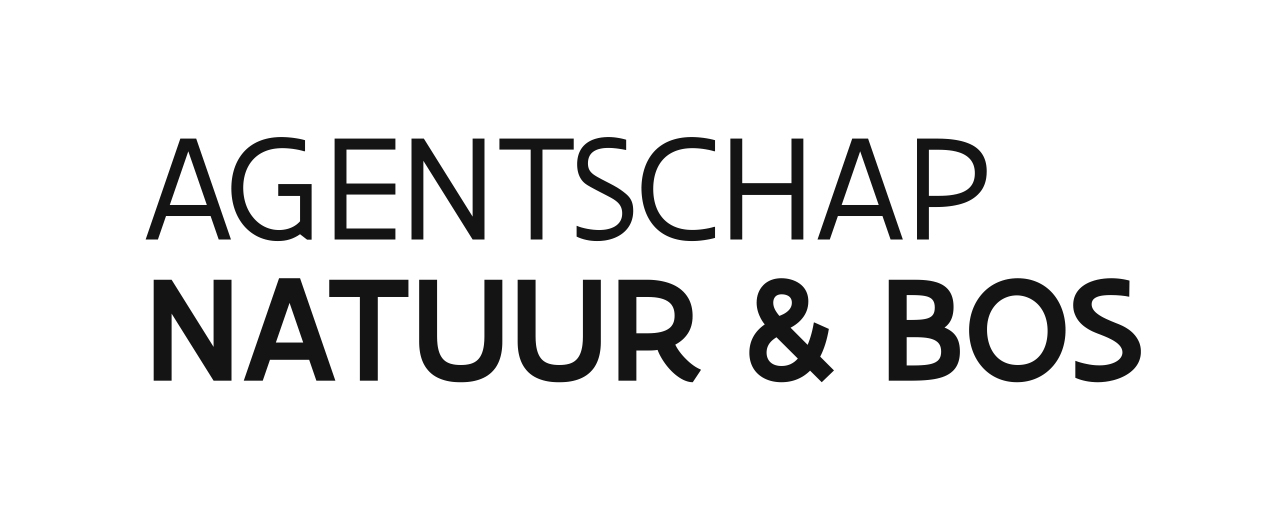 Havenlaan 88 bus 75
1000 BrusselAntwerpen, Limburg en Vlaams-Brabant
T 1700 - jacht.oost.anb@vlaanderen.beOost- en West-VlaanderenT 1700 - jacht.west.anb@vlaanderen.beHavenlaan 88 bus 75
1000 BrusselAntwerpen, Limburg en Vlaams-Brabant
T 1700 - jacht.oost.anb@vlaanderen.beOost- en West-VlaanderenT 1700 - jacht.west.anb@vlaanderen.beHavenlaan 88 bus 75
1000 BrusselAntwerpen, Limburg en Vlaams-Brabant
T 1700 - jacht.oost.anb@vlaanderen.beOost- en West-VlaanderenT 1700 - jacht.west.anb@vlaanderen.beHavenlaan 88 bus 75
1000 BrusselAntwerpen, Limburg en Vlaams-Brabant
T 1700 - jacht.oost.anb@vlaanderen.beOost- en West-VlaanderenT 1700 - jacht.west.anb@vlaanderen.beHavenlaan 88 bus 75
1000 BrusselAntwerpen, Limburg en Vlaams-Brabant
T 1700 - jacht.oost.anb@vlaanderen.beOost- en West-VlaanderenT 1700 - jacht.west.anb@vlaanderen.beHavenlaan 88 bus 75
1000 BrusselAntwerpen, Limburg en Vlaams-Brabant
T 1700 - jacht.oost.anb@vlaanderen.beOost- en West-VlaanderenT 1700 - jacht.west.anb@vlaanderen.beHavenlaan 88 bus 75
1000 BrusselAntwerpen, Limburg en Vlaams-Brabant
T 1700 - jacht.oost.anb@vlaanderen.beOost- en West-VlaanderenT 1700 - jacht.west.anb@vlaanderen.beHavenlaan 88 bus 75
1000 BrusselAntwerpen, Limburg en Vlaams-Brabant
T 1700 - jacht.oost.anb@vlaanderen.beOost- en West-VlaanderenT 1700 - jacht.west.anb@vlaanderen.beHavenlaan 88 bus 75
1000 BrusselAntwerpen, Limburg en Vlaams-Brabant
T 1700 - jacht.oost.anb@vlaanderen.beOost- en West-VlaanderenT 1700 - jacht.west.anb@vlaanderen.beHavenlaan 88 bus 75
1000 BrusselAntwerpen, Limburg en Vlaams-Brabant
T 1700 - jacht.oost.anb@vlaanderen.beOost- en West-VlaanderenT 1700 - jacht.west.anb@vlaanderen.beHavenlaan 88 bus 75
1000 BrusselAntwerpen, Limburg en Vlaams-Brabant
T 1700 - jacht.oost.anb@vlaanderen.beOost- en West-VlaanderenT 1700 - jacht.west.anb@vlaanderen.beHavenlaan 88 bus 75
1000 BrusselAntwerpen, Limburg en Vlaams-Brabant
T 1700 - jacht.oost.anb@vlaanderen.beOost- en West-VlaanderenT 1700 - jacht.west.anb@vlaanderen.beHavenlaan 88 bus 75
1000 BrusselAntwerpen, Limburg en Vlaams-Brabant
T 1700 - jacht.oost.anb@vlaanderen.beOost- en West-VlaanderenT 1700 - jacht.west.anb@vlaanderen.beHavenlaan 88 bus 75
1000 BrusselAntwerpen, Limburg en Vlaams-Brabant
T 1700 - jacht.oost.anb@vlaanderen.beOost- en West-VlaanderenT 1700 - jacht.west.anb@vlaanderen.beHavenlaan 88 bus 75
1000 BrusselAntwerpen, Limburg en Vlaams-Brabant
T 1700 - jacht.oost.anb@vlaanderen.beOost- en West-VlaanderenT 1700 - jacht.west.anb@vlaanderen.beHavenlaan 88 bus 75
1000 BrusselAntwerpen, Limburg en Vlaams-Brabant
T 1700 - jacht.oost.anb@vlaanderen.beOost- en West-VlaanderenT 1700 - jacht.west.anb@vlaanderen.beHavenlaan 88 bus 75
1000 BrusselAntwerpen, Limburg en Vlaams-Brabant
T 1700 - jacht.oost.anb@vlaanderen.beOost- en West-VlaanderenT 1700 - jacht.west.anb@vlaanderen.beHavenlaan 88 bus 75
1000 BrusselAntwerpen, Limburg en Vlaams-Brabant
T 1700 - jacht.oost.anb@vlaanderen.beOost- en West-VlaanderenT 1700 - jacht.west.anb@vlaanderen.beHavenlaan 88 bus 75
1000 BrusselAntwerpen, Limburg en Vlaams-Brabant
T 1700 - jacht.oost.anb@vlaanderen.beOost- en West-VlaanderenT 1700 - jacht.west.anb@vlaanderen.beHavenlaan 88 bus 75
1000 BrusselAntwerpen, Limburg en Vlaams-Brabant
T 1700 - jacht.oost.anb@vlaanderen.beOost- en West-VlaanderenT 1700 - jacht.west.anb@vlaanderen.beHavenlaan 88 bus 75
1000 BrusselAntwerpen, Limburg en Vlaams-Brabant
T 1700 - jacht.oost.anb@vlaanderen.beOost- en West-VlaanderenT 1700 - jacht.west.anb@vlaanderen.beHavenlaan 88 bus 75
1000 BrusselAntwerpen, Limburg en Vlaams-Brabant
T 1700 - jacht.oost.anb@vlaanderen.beOost- en West-VlaanderenT 1700 - jacht.west.anb@vlaanderen.beHavenlaan 88 bus 75
1000 BrusselAntwerpen, Limburg en Vlaams-Brabant
T 1700 - jacht.oost.anb@vlaanderen.beOost- en West-VlaanderenT 1700 - jacht.west.anb@vlaanderen.beHavenlaan 88 bus 75
1000 BrusselAntwerpen, Limburg en Vlaams-Brabant
T 1700 - jacht.oost.anb@vlaanderen.beOost- en West-VlaanderenT 1700 - jacht.west.anb@vlaanderen.beHavenlaan 88 bus 75
1000 BrusselAntwerpen, Limburg en Vlaams-Brabant
T 1700 - jacht.oost.anb@vlaanderen.beOost- en West-VlaanderenT 1700 - jacht.west.anb@vlaanderen.beHavenlaan 88 bus 75
1000 BrusselAntwerpen, Limburg en Vlaams-Brabant
T 1700 - jacht.oost.anb@vlaanderen.beOost- en West-VlaanderenT 1700 - jacht.west.anb@vlaanderen.beHavenlaan 88 bus 75
1000 BrusselAntwerpen, Limburg en Vlaams-Brabant
T 1700 - jacht.oost.anb@vlaanderen.beOost- en West-VlaanderenT 1700 - jacht.west.anb@vlaanderen.beHavenlaan 88 bus 75
1000 BrusselAntwerpen, Limburg en Vlaams-Brabant
T 1700 - jacht.oost.anb@vlaanderen.beOost- en West-VlaanderenT 1700 - jacht.west.anb@vlaanderen.beHavenlaan 88 bus 75
1000 BrusselAntwerpen, Limburg en Vlaams-Brabant
T 1700 - jacht.oost.anb@vlaanderen.beOost- en West-VlaanderenT 1700 - jacht.west.anb@vlaanderen.beHavenlaan 88 bus 75
1000 BrusselAntwerpen, Limburg en Vlaams-Brabant
T 1700 - jacht.oost.anb@vlaanderen.beOost- en West-VlaanderenT 1700 - jacht.west.anb@vlaanderen.beHavenlaan 88 bus 75
1000 BrusselAntwerpen, Limburg en Vlaams-Brabant
T 1700 - jacht.oost.anb@vlaanderen.beOost- en West-VlaanderenT 1700 - jacht.west.anb@vlaanderen.beHavenlaan 88 bus 75
1000 BrusselAntwerpen, Limburg en Vlaams-Brabant
T 1700 - jacht.oost.anb@vlaanderen.beOost- en West-VlaanderenT 1700 - jacht.west.anb@vlaanderen.beHavenlaan 88 bus 75
1000 BrusselAntwerpen, Limburg en Vlaams-Brabant
T 1700 - jacht.oost.anb@vlaanderen.beOost- en West-VlaanderenT 1700 - jacht.west.anb@vlaanderen.beHavenlaan 88 bus 75
1000 BrusselAntwerpen, Limburg en Vlaams-Brabant
T 1700 - jacht.oost.anb@vlaanderen.beOost- en West-VlaanderenT 1700 - jacht.west.anb@vlaanderen.beHavenlaan 88 bus 75
1000 BrusselAntwerpen, Limburg en Vlaams-Brabant
T 1700 - jacht.oost.anb@vlaanderen.beOost- en West-VlaanderenT 1700 - jacht.west.anb@vlaanderen.beHavenlaan 88 bus 75
1000 BrusselAntwerpen, Limburg en Vlaams-Brabant
T 1700 - jacht.oost.anb@vlaanderen.beOost- en West-VlaanderenT 1700 - jacht.west.anb@vlaanderen.beHavenlaan 88 bus 75
1000 BrusselAntwerpen, Limburg en Vlaams-Brabant
T 1700 - jacht.oost.anb@vlaanderen.beOost- en West-VlaanderenT 1700 - jacht.west.anb@vlaanderen.beHavenlaan 88 bus 75
1000 BrusselAntwerpen, Limburg en Vlaams-Brabant
T 1700 - jacht.oost.anb@vlaanderen.beOost- en West-VlaanderenT 1700 - jacht.west.anb@vlaanderen.beIn te vullen door de behandelende afdelingIn te vullen door de behandelende afdelingIn te vullen door de behandelende afdelingIn te vullen door de behandelende afdelingIn te vullen door de behandelende afdelingIn te vullen door de behandelende afdelingIn te vullen door de behandelende afdelingIn te vullen door de behandelende afdelingIn te vullen door de behandelende afdelingIn te vullen door de behandelende afdelingIn te vullen door de behandelende afdelingIn te vullen door de behandelende afdelingIn te vullen door de behandelende afdelingIn te vullen door de behandelende afdelingIn te vullen door de behandelende afdelingIn te vullen door de behandelende afdelingHavenlaan 88 bus 75
1000 BrusselAntwerpen, Limburg en Vlaams-Brabant
T 1700 - jacht.oost.anb@vlaanderen.beOost- en West-VlaanderenT 1700 - jacht.west.anb@vlaanderen.beHavenlaan 88 bus 75
1000 BrusselAntwerpen, Limburg en Vlaams-Brabant
T 1700 - jacht.oost.anb@vlaanderen.beOost- en West-VlaanderenT 1700 - jacht.west.anb@vlaanderen.beHavenlaan 88 bus 75
1000 BrusselAntwerpen, Limburg en Vlaams-Brabant
T 1700 - jacht.oost.anb@vlaanderen.beOost- en West-VlaanderenT 1700 - jacht.west.anb@vlaanderen.beHavenlaan 88 bus 75
1000 BrusselAntwerpen, Limburg en Vlaams-Brabant
T 1700 - jacht.oost.anb@vlaanderen.beOost- en West-VlaanderenT 1700 - jacht.west.anb@vlaanderen.beHavenlaan 88 bus 75
1000 BrusselAntwerpen, Limburg en Vlaams-Brabant
T 1700 - jacht.oost.anb@vlaanderen.beOost- en West-VlaanderenT 1700 - jacht.west.anb@vlaanderen.beHavenlaan 88 bus 75
1000 BrusselAntwerpen, Limburg en Vlaams-Brabant
T 1700 - jacht.oost.anb@vlaanderen.beOost- en West-VlaanderenT 1700 - jacht.west.anb@vlaanderen.beHavenlaan 88 bus 75
1000 BrusselAntwerpen, Limburg en Vlaams-Brabant
T 1700 - jacht.oost.anb@vlaanderen.beOost- en West-VlaanderenT 1700 - jacht.west.anb@vlaanderen.beHavenlaan 88 bus 75
1000 BrusselAntwerpen, Limburg en Vlaams-Brabant
T 1700 - jacht.oost.anb@vlaanderen.beOost- en West-VlaanderenT 1700 - jacht.west.anb@vlaanderen.beHavenlaan 88 bus 75
1000 BrusselAntwerpen, Limburg en Vlaams-Brabant
T 1700 - jacht.oost.anb@vlaanderen.beOost- en West-VlaanderenT 1700 - jacht.west.anb@vlaanderen.beHavenlaan 88 bus 75
1000 BrusselAntwerpen, Limburg en Vlaams-Brabant
T 1700 - jacht.oost.anb@vlaanderen.beOost- en West-VlaanderenT 1700 - jacht.west.anb@vlaanderen.beHavenlaan 88 bus 75
1000 BrusselAntwerpen, Limburg en Vlaams-Brabant
T 1700 - jacht.oost.anb@vlaanderen.beOost- en West-VlaanderenT 1700 - jacht.west.anb@vlaanderen.beHavenlaan 88 bus 75
1000 BrusselAntwerpen, Limburg en Vlaams-Brabant
T 1700 - jacht.oost.anb@vlaanderen.beOost- en West-VlaanderenT 1700 - jacht.west.anb@vlaanderen.beHavenlaan 88 bus 75
1000 BrusselAntwerpen, Limburg en Vlaams-Brabant
T 1700 - jacht.oost.anb@vlaanderen.beOost- en West-VlaanderenT 1700 - jacht.west.anb@vlaanderen.beHavenlaan 88 bus 75
1000 BrusselAntwerpen, Limburg en Vlaams-Brabant
T 1700 - jacht.oost.anb@vlaanderen.beOost- en West-VlaanderenT 1700 - jacht.west.anb@vlaanderen.beHavenlaan 88 bus 75
1000 BrusselAntwerpen, Limburg en Vlaams-Brabant
T 1700 - jacht.oost.anb@vlaanderen.beOost- en West-VlaanderenT 1700 - jacht.west.anb@vlaanderen.beHavenlaan 88 bus 75
1000 BrusselAntwerpen, Limburg en Vlaams-Brabant
T 1700 - jacht.oost.anb@vlaanderen.beOost- en West-VlaanderenT 1700 - jacht.west.anb@vlaanderen.beHavenlaan 88 bus 75
1000 BrusselAntwerpen, Limburg en Vlaams-Brabant
T 1700 - jacht.oost.anb@vlaanderen.beOost- en West-VlaanderenT 1700 - jacht.west.anb@vlaanderen.beHavenlaan 88 bus 75
1000 BrusselAntwerpen, Limburg en Vlaams-Brabant
T 1700 - jacht.oost.anb@vlaanderen.beOost- en West-VlaanderenT 1700 - jacht.west.anb@vlaanderen.beHavenlaan 88 bus 75
1000 BrusselAntwerpen, Limburg en Vlaams-Brabant
T 1700 - jacht.oost.anb@vlaanderen.beOost- en West-VlaanderenT 1700 - jacht.west.anb@vlaanderen.beHavenlaan 88 bus 75
1000 BrusselAntwerpen, Limburg en Vlaams-Brabant
T 1700 - jacht.oost.anb@vlaanderen.beOost- en West-VlaanderenT 1700 - jacht.west.anb@vlaanderen.beHavenlaan 88 bus 75
1000 BrusselAntwerpen, Limburg en Vlaams-Brabant
T 1700 - jacht.oost.anb@vlaanderen.beOost- en West-VlaanderenT 1700 - jacht.west.anb@vlaanderen.beHavenlaan 88 bus 75
1000 BrusselAntwerpen, Limburg en Vlaams-Brabant
T 1700 - jacht.oost.anb@vlaanderen.beOost- en West-VlaanderenT 1700 - jacht.west.anb@vlaanderen.beHavenlaan 88 bus 75
1000 BrusselAntwerpen, Limburg en Vlaams-Brabant
T 1700 - jacht.oost.anb@vlaanderen.beOost- en West-VlaanderenT 1700 - jacht.west.anb@vlaanderen.beHavenlaan 88 bus 75
1000 BrusselAntwerpen, Limburg en Vlaams-Brabant
T 1700 - jacht.oost.anb@vlaanderen.beOost- en West-VlaanderenT 1700 - jacht.west.anb@vlaanderen.beHavenlaan 88 bus 75
1000 BrusselAntwerpen, Limburg en Vlaams-Brabant
T 1700 - jacht.oost.anb@vlaanderen.beOost- en West-VlaanderenT 1700 - jacht.west.anb@vlaanderen.beHavenlaan 88 bus 75
1000 BrusselAntwerpen, Limburg en Vlaams-Brabant
T 1700 - jacht.oost.anb@vlaanderen.beOost- en West-VlaanderenT 1700 - jacht.west.anb@vlaanderen.beHavenlaan 88 bus 75
1000 BrusselAntwerpen, Limburg en Vlaams-Brabant
T 1700 - jacht.oost.anb@vlaanderen.beOost- en West-VlaanderenT 1700 - jacht.west.anb@vlaanderen.beHavenlaan 88 bus 75
1000 BrusselAntwerpen, Limburg en Vlaams-Brabant
T 1700 - jacht.oost.anb@vlaanderen.beOost- en West-VlaanderenT 1700 - jacht.west.anb@vlaanderen.beHavenlaan 88 bus 75
1000 BrusselAntwerpen, Limburg en Vlaams-Brabant
T 1700 - jacht.oost.anb@vlaanderen.beOost- en West-VlaanderenT 1700 - jacht.west.anb@vlaanderen.beHavenlaan 88 bus 75
1000 BrusselAntwerpen, Limburg en Vlaams-Brabant
T 1700 - jacht.oost.anb@vlaanderen.beOost- en West-VlaanderenT 1700 - jacht.west.anb@vlaanderen.beHavenlaan 88 bus 75
1000 BrusselAntwerpen, Limburg en Vlaams-Brabant
T 1700 - jacht.oost.anb@vlaanderen.beOost- en West-VlaanderenT 1700 - jacht.west.anb@vlaanderen.beHavenlaan 88 bus 75
1000 BrusselAntwerpen, Limburg en Vlaams-Brabant
T 1700 - jacht.oost.anb@vlaanderen.beOost- en West-VlaanderenT 1700 - jacht.west.anb@vlaanderen.beHavenlaan 88 bus 75
1000 BrusselAntwerpen, Limburg en Vlaams-Brabant
T 1700 - jacht.oost.anb@vlaanderen.beOost- en West-VlaanderenT 1700 - jacht.west.anb@vlaanderen.beHavenlaan 88 bus 75
1000 BrusselAntwerpen, Limburg en Vlaams-Brabant
T 1700 - jacht.oost.anb@vlaanderen.beOost- en West-VlaanderenT 1700 - jacht.west.anb@vlaanderen.beHavenlaan 88 bus 75
1000 BrusselAntwerpen, Limburg en Vlaams-Brabant
T 1700 - jacht.oost.anb@vlaanderen.beOost- en West-VlaanderenT 1700 - jacht.west.anb@vlaanderen.beHavenlaan 88 bus 75
1000 BrusselAntwerpen, Limburg en Vlaams-Brabant
T 1700 - jacht.oost.anb@vlaanderen.beOost- en West-VlaanderenT 1700 - jacht.west.anb@vlaanderen.beHavenlaan 88 bus 75
1000 BrusselAntwerpen, Limburg en Vlaams-Brabant
T 1700 - jacht.oost.anb@vlaanderen.beOost- en West-VlaanderenT 1700 - jacht.west.anb@vlaanderen.beHavenlaan 88 bus 75
1000 BrusselAntwerpen, Limburg en Vlaams-Brabant
T 1700 - jacht.oost.anb@vlaanderen.beOost- en West-VlaanderenT 1700 - jacht.west.anb@vlaanderen.beontvangstdatumontvangstdatumontvangstdatumontvangstdatumontvangstdatumontvangstdatumontvangstdatumontvangstdatuminvoerdatuminvoerdatuminvoerdatuminvoerdatuminvoerdatuminvoerdatumHavenlaan 88 bus 75
1000 BrusselAntwerpen, Limburg en Vlaams-Brabant
T 1700 - jacht.oost.anb@vlaanderen.beOost- en West-VlaanderenT 1700 - jacht.west.anb@vlaanderen.beHavenlaan 88 bus 75
1000 BrusselAntwerpen, Limburg en Vlaams-Brabant
T 1700 - jacht.oost.anb@vlaanderen.beOost- en West-VlaanderenT 1700 - jacht.west.anb@vlaanderen.beHavenlaan 88 bus 75
1000 BrusselAntwerpen, Limburg en Vlaams-Brabant
T 1700 - jacht.oost.anb@vlaanderen.beOost- en West-VlaanderenT 1700 - jacht.west.anb@vlaanderen.beHavenlaan 88 bus 75
1000 BrusselAntwerpen, Limburg en Vlaams-Brabant
T 1700 - jacht.oost.anb@vlaanderen.beOost- en West-VlaanderenT 1700 - jacht.west.anb@vlaanderen.beHavenlaan 88 bus 75
1000 BrusselAntwerpen, Limburg en Vlaams-Brabant
T 1700 - jacht.oost.anb@vlaanderen.beOost- en West-VlaanderenT 1700 - jacht.west.anb@vlaanderen.beHavenlaan 88 bus 75
1000 BrusselAntwerpen, Limburg en Vlaams-Brabant
T 1700 - jacht.oost.anb@vlaanderen.beOost- en West-VlaanderenT 1700 - jacht.west.anb@vlaanderen.beHavenlaan 88 bus 75
1000 BrusselAntwerpen, Limburg en Vlaams-Brabant
T 1700 - jacht.oost.anb@vlaanderen.beOost- en West-VlaanderenT 1700 - jacht.west.anb@vlaanderen.beHavenlaan 88 bus 75
1000 BrusselAntwerpen, Limburg en Vlaams-Brabant
T 1700 - jacht.oost.anb@vlaanderen.beOost- en West-VlaanderenT 1700 - jacht.west.anb@vlaanderen.beHavenlaan 88 bus 75
1000 BrusselAntwerpen, Limburg en Vlaams-Brabant
T 1700 - jacht.oost.anb@vlaanderen.beOost- en West-VlaanderenT 1700 - jacht.west.anb@vlaanderen.beHavenlaan 88 bus 75
1000 BrusselAntwerpen, Limburg en Vlaams-Brabant
T 1700 - jacht.oost.anb@vlaanderen.beOost- en West-VlaanderenT 1700 - jacht.west.anb@vlaanderen.beHavenlaan 88 bus 75
1000 BrusselAntwerpen, Limburg en Vlaams-Brabant
T 1700 - jacht.oost.anb@vlaanderen.beOost- en West-VlaanderenT 1700 - jacht.west.anb@vlaanderen.beHavenlaan 88 bus 75
1000 BrusselAntwerpen, Limburg en Vlaams-Brabant
T 1700 - jacht.oost.anb@vlaanderen.beOost- en West-VlaanderenT 1700 - jacht.west.anb@vlaanderen.beHavenlaan 88 bus 75
1000 BrusselAntwerpen, Limburg en Vlaams-Brabant
T 1700 - jacht.oost.anb@vlaanderen.beOost- en West-VlaanderenT 1700 - jacht.west.anb@vlaanderen.beHavenlaan 88 bus 75
1000 BrusselAntwerpen, Limburg en Vlaams-Brabant
T 1700 - jacht.oost.anb@vlaanderen.beOost- en West-VlaanderenT 1700 - jacht.west.anb@vlaanderen.beHavenlaan 88 bus 75
1000 BrusselAntwerpen, Limburg en Vlaams-Brabant
T 1700 - jacht.oost.anb@vlaanderen.beOost- en West-VlaanderenT 1700 - jacht.west.anb@vlaanderen.beHavenlaan 88 bus 75
1000 BrusselAntwerpen, Limburg en Vlaams-Brabant
T 1700 - jacht.oost.anb@vlaanderen.beOost- en West-VlaanderenT 1700 - jacht.west.anb@vlaanderen.beHavenlaan 88 bus 75
1000 BrusselAntwerpen, Limburg en Vlaams-Brabant
T 1700 - jacht.oost.anb@vlaanderen.beOost- en West-VlaanderenT 1700 - jacht.west.anb@vlaanderen.beHavenlaan 88 bus 75
1000 BrusselAntwerpen, Limburg en Vlaams-Brabant
T 1700 - jacht.oost.anb@vlaanderen.beOost- en West-VlaanderenT 1700 - jacht.west.anb@vlaanderen.beHavenlaan 88 bus 75
1000 BrusselAntwerpen, Limburg en Vlaams-Brabant
T 1700 - jacht.oost.anb@vlaanderen.beOost- en West-VlaanderenT 1700 - jacht.west.anb@vlaanderen.beHavenlaan 88 bus 75
1000 BrusselAntwerpen, Limburg en Vlaams-Brabant
T 1700 - jacht.oost.anb@vlaanderen.beOost- en West-VlaanderenT 1700 - jacht.west.anb@vlaanderen.beHavenlaan 88 bus 75
1000 BrusselAntwerpen, Limburg en Vlaams-Brabant
T 1700 - jacht.oost.anb@vlaanderen.beOost- en West-VlaanderenT 1700 - jacht.west.anb@vlaanderen.beHavenlaan 88 bus 75
1000 BrusselAntwerpen, Limburg en Vlaams-Brabant
T 1700 - jacht.oost.anb@vlaanderen.beOost- en West-VlaanderenT 1700 - jacht.west.anb@vlaanderen.beHavenlaan 88 bus 75
1000 BrusselAntwerpen, Limburg en Vlaams-Brabant
T 1700 - jacht.oost.anb@vlaanderen.beOost- en West-VlaanderenT 1700 - jacht.west.anb@vlaanderen.beHavenlaan 88 bus 75
1000 BrusselAntwerpen, Limburg en Vlaams-Brabant
T 1700 - jacht.oost.anb@vlaanderen.beOost- en West-VlaanderenT 1700 - jacht.west.anb@vlaanderen.beHavenlaan 88 bus 75
1000 BrusselAntwerpen, Limburg en Vlaams-Brabant
T 1700 - jacht.oost.anb@vlaanderen.beOost- en West-VlaanderenT 1700 - jacht.west.anb@vlaanderen.beHavenlaan 88 bus 75
1000 BrusselAntwerpen, Limburg en Vlaams-Brabant
T 1700 - jacht.oost.anb@vlaanderen.beOost- en West-VlaanderenT 1700 - jacht.west.anb@vlaanderen.beHavenlaan 88 bus 75
1000 BrusselAntwerpen, Limburg en Vlaams-Brabant
T 1700 - jacht.oost.anb@vlaanderen.beOost- en West-VlaanderenT 1700 - jacht.west.anb@vlaanderen.beHavenlaan 88 bus 75
1000 BrusselAntwerpen, Limburg en Vlaams-Brabant
T 1700 - jacht.oost.anb@vlaanderen.beOost- en West-VlaanderenT 1700 - jacht.west.anb@vlaanderen.beHavenlaan 88 bus 75
1000 BrusselAntwerpen, Limburg en Vlaams-Brabant
T 1700 - jacht.oost.anb@vlaanderen.beOost- en West-VlaanderenT 1700 - jacht.west.anb@vlaanderen.beHavenlaan 88 bus 75
1000 BrusselAntwerpen, Limburg en Vlaams-Brabant
T 1700 - jacht.oost.anb@vlaanderen.beOost- en West-VlaanderenT 1700 - jacht.west.anb@vlaanderen.beHavenlaan 88 bus 75
1000 BrusselAntwerpen, Limburg en Vlaams-Brabant
T 1700 - jacht.oost.anb@vlaanderen.beOost- en West-VlaanderenT 1700 - jacht.west.anb@vlaanderen.beHavenlaan 88 bus 75
1000 BrusselAntwerpen, Limburg en Vlaams-Brabant
T 1700 - jacht.oost.anb@vlaanderen.beOost- en West-VlaanderenT 1700 - jacht.west.anb@vlaanderen.beHavenlaan 88 bus 75
1000 BrusselAntwerpen, Limburg en Vlaams-Brabant
T 1700 - jacht.oost.anb@vlaanderen.beOost- en West-VlaanderenT 1700 - jacht.west.anb@vlaanderen.beHavenlaan 88 bus 75
1000 BrusselAntwerpen, Limburg en Vlaams-Brabant
T 1700 - jacht.oost.anb@vlaanderen.beOost- en West-VlaanderenT 1700 - jacht.west.anb@vlaanderen.beHavenlaan 88 bus 75
1000 BrusselAntwerpen, Limburg en Vlaams-Brabant
T 1700 - jacht.oost.anb@vlaanderen.beOost- en West-VlaanderenT 1700 - jacht.west.anb@vlaanderen.beHavenlaan 88 bus 75
1000 BrusselAntwerpen, Limburg en Vlaams-Brabant
T 1700 - jacht.oost.anb@vlaanderen.beOost- en West-VlaanderenT 1700 - jacht.west.anb@vlaanderen.beHavenlaan 88 bus 75
1000 BrusselAntwerpen, Limburg en Vlaams-Brabant
T 1700 - jacht.oost.anb@vlaanderen.beOost- en West-VlaanderenT 1700 - jacht.west.anb@vlaanderen.beHavenlaan 88 bus 75
1000 BrusselAntwerpen, Limburg en Vlaams-Brabant
T 1700 - jacht.oost.anb@vlaanderen.beOost- en West-VlaanderenT 1700 - jacht.west.anb@vlaanderen.beHavenlaan 88 bus 75
1000 BrusselAntwerpen, Limburg en Vlaams-Brabant
T 1700 - jacht.oost.anb@vlaanderen.beOost- en West-VlaanderenT 1700 - jacht.west.anb@vlaanderen.beHavenlaan 88 bus 75
1000 BrusselAntwerpen, Limburg en Vlaams-Brabant
T 1700 - jacht.oost.anb@vlaanderen.beOost- en West-VlaanderenT 1700 - jacht.west.anb@vlaanderen.beHavenlaan 88 bus 75
1000 BrusselAntwerpen, Limburg en Vlaams-Brabant
T 1700 - jacht.oost.anb@vlaanderen.beOost- en West-VlaanderenT 1700 - jacht.west.anb@vlaanderen.beHavenlaan 88 bus 75
1000 BrusselAntwerpen, Limburg en Vlaams-Brabant
T 1700 - jacht.oost.anb@vlaanderen.beOost- en West-VlaanderenT 1700 - jacht.west.anb@vlaanderen.beHavenlaan 88 bus 75
1000 BrusselAntwerpen, Limburg en Vlaams-Brabant
T 1700 - jacht.oost.anb@vlaanderen.beOost- en West-VlaanderenT 1700 - jacht.west.anb@vlaanderen.beHavenlaan 88 bus 75
1000 BrusselAntwerpen, Limburg en Vlaams-Brabant
T 1700 - jacht.oost.anb@vlaanderen.beOost- en West-VlaanderenT 1700 - jacht.west.anb@vlaanderen.beHavenlaan 88 bus 75
1000 BrusselAntwerpen, Limburg en Vlaams-Brabant
T 1700 - jacht.oost.anb@vlaanderen.beOost- en West-VlaanderenT 1700 - jacht.west.anb@vlaanderen.beHavenlaan 88 bus 75
1000 BrusselAntwerpen, Limburg en Vlaams-Brabant
T 1700 - jacht.oost.anb@vlaanderen.beOost- en West-VlaanderenT 1700 - jacht.west.anb@vlaanderen.beHavenlaan 88 bus 75
1000 BrusselAntwerpen, Limburg en Vlaams-Brabant
T 1700 - jacht.oost.anb@vlaanderen.beOost- en West-VlaanderenT 1700 - jacht.west.anb@vlaanderen.beHavenlaan 88 bus 75
1000 BrusselAntwerpen, Limburg en Vlaams-Brabant
T 1700 - jacht.oost.anb@vlaanderen.beOost- en West-VlaanderenT 1700 - jacht.west.anb@vlaanderen.beHavenlaan 88 bus 75
1000 BrusselAntwerpen, Limburg en Vlaams-Brabant
T 1700 - jacht.oost.anb@vlaanderen.beOost- en West-VlaanderenT 1700 - jacht.west.anb@vlaanderen.beHavenlaan 88 bus 75
1000 BrusselAntwerpen, Limburg en Vlaams-Brabant
T 1700 - jacht.oost.anb@vlaanderen.beOost- en West-VlaanderenT 1700 - jacht.west.anb@vlaanderen.beHavenlaan 88 bus 75
1000 BrusselAntwerpen, Limburg en Vlaams-Brabant
T 1700 - jacht.oost.anb@vlaanderen.beOost- en West-VlaanderenT 1700 - jacht.west.anb@vlaanderen.beHavenlaan 88 bus 75
1000 BrusselAntwerpen, Limburg en Vlaams-Brabant
T 1700 - jacht.oost.anb@vlaanderen.beOost- en West-VlaanderenT 1700 - jacht.west.anb@vlaanderen.beHavenlaan 88 bus 75
1000 BrusselAntwerpen, Limburg en Vlaams-Brabant
T 1700 - jacht.oost.anb@vlaanderen.beOost- en West-VlaanderenT 1700 - jacht.west.anb@vlaanderen.beHavenlaan 88 bus 75
1000 BrusselAntwerpen, Limburg en Vlaams-Brabant
T 1700 - jacht.oost.anb@vlaanderen.beOost- en West-VlaanderenT 1700 - jacht.west.anb@vlaanderen.beHavenlaan 88 bus 75
1000 BrusselAntwerpen, Limburg en Vlaams-Brabant
T 1700 - jacht.oost.anb@vlaanderen.beOost- en West-VlaanderenT 1700 - jacht.west.anb@vlaanderen.beHavenlaan 88 bus 75
1000 BrusselAntwerpen, Limburg en Vlaams-Brabant
T 1700 - jacht.oost.anb@vlaanderen.beOost- en West-VlaanderenT 1700 - jacht.west.anb@vlaanderen.beHavenlaan 88 bus 75
1000 BrusselAntwerpen, Limburg en Vlaams-Brabant
T 1700 - jacht.oost.anb@vlaanderen.beOost- en West-VlaanderenT 1700 - jacht.west.anb@vlaanderen.beHavenlaan 88 bus 75
1000 BrusselAntwerpen, Limburg en Vlaams-Brabant
T 1700 - jacht.oost.anb@vlaanderen.beOost- en West-VlaanderenT 1700 - jacht.west.anb@vlaanderen.beHavenlaan 88 bus 75
1000 BrusselAntwerpen, Limburg en Vlaams-Brabant
T 1700 - jacht.oost.anb@vlaanderen.beOost- en West-VlaanderenT 1700 - jacht.west.anb@vlaanderen.beHavenlaan 88 bus 75
1000 BrusselAntwerpen, Limburg en Vlaams-Brabant
T 1700 - jacht.oost.anb@vlaanderen.beOost- en West-VlaanderenT 1700 - jacht.west.anb@vlaanderen.beHavenlaan 88 bus 75
1000 BrusselAntwerpen, Limburg en Vlaams-Brabant
T 1700 - jacht.oost.anb@vlaanderen.beOost- en West-VlaanderenT 1700 - jacht.west.anb@vlaanderen.beHavenlaan 88 bus 75
1000 BrusselAntwerpen, Limburg en Vlaams-Brabant
T 1700 - jacht.oost.anb@vlaanderen.beOost- en West-VlaanderenT 1700 - jacht.west.anb@vlaanderen.beHavenlaan 88 bus 75
1000 BrusselAntwerpen, Limburg en Vlaams-Brabant
T 1700 - jacht.oost.anb@vlaanderen.beOost- en West-VlaanderenT 1700 - jacht.west.anb@vlaanderen.beHavenlaan 88 bus 75
1000 BrusselAntwerpen, Limburg en Vlaams-Brabant
T 1700 - jacht.oost.anb@vlaanderen.beOost- en West-VlaanderenT 1700 - jacht.west.anb@vlaanderen.beHavenlaan 88 bus 75
1000 BrusselAntwerpen, Limburg en Vlaams-Brabant
T 1700 - jacht.oost.anb@vlaanderen.beOost- en West-VlaanderenT 1700 - jacht.west.anb@vlaanderen.beHavenlaan 88 bus 75
1000 BrusselAntwerpen, Limburg en Vlaams-Brabant
T 1700 - jacht.oost.anb@vlaanderen.beOost- en West-VlaanderenT 1700 - jacht.west.anb@vlaanderen.beHavenlaan 88 bus 75
1000 BrusselAntwerpen, Limburg en Vlaams-Brabant
T 1700 - jacht.oost.anb@vlaanderen.beOost- en West-VlaanderenT 1700 - jacht.west.anb@vlaanderen.beHavenlaan 88 bus 75
1000 BrusselAntwerpen, Limburg en Vlaams-Brabant
T 1700 - jacht.oost.anb@vlaanderen.beOost- en West-VlaanderenT 1700 - jacht.west.anb@vlaanderen.beHavenlaan 88 bus 75
1000 BrusselAntwerpen, Limburg en Vlaams-Brabant
T 1700 - jacht.oost.anb@vlaanderen.beOost- en West-VlaanderenT 1700 - jacht.west.anb@vlaanderen.beHavenlaan 88 bus 75
1000 BrusselAntwerpen, Limburg en Vlaams-Brabant
T 1700 - jacht.oost.anb@vlaanderen.beOost- en West-VlaanderenT 1700 - jacht.west.anb@vlaanderen.beHavenlaan 88 bus 75
1000 BrusselAntwerpen, Limburg en Vlaams-Brabant
T 1700 - jacht.oost.anb@vlaanderen.beOost- en West-VlaanderenT 1700 - jacht.west.anb@vlaanderen.beHavenlaan 88 bus 75
1000 BrusselAntwerpen, Limburg en Vlaams-Brabant
T 1700 - jacht.oost.anb@vlaanderen.beOost- en West-VlaanderenT 1700 - jacht.west.anb@vlaanderen.beHavenlaan 88 bus 75
1000 BrusselAntwerpen, Limburg en Vlaams-Brabant
T 1700 - jacht.oost.anb@vlaanderen.beOost- en West-VlaanderenT 1700 - jacht.west.anb@vlaanderen.beHavenlaan 88 bus 75
1000 BrusselAntwerpen, Limburg en Vlaams-Brabant
T 1700 - jacht.oost.anb@vlaanderen.beOost- en West-VlaanderenT 1700 - jacht.west.anb@vlaanderen.beHavenlaan 88 bus 75
1000 BrusselAntwerpen, Limburg en Vlaams-Brabant
T 1700 - jacht.oost.anb@vlaanderen.beOost- en West-VlaanderenT 1700 - jacht.west.anb@vlaanderen.beHavenlaan 88 bus 75
1000 BrusselAntwerpen, Limburg en Vlaams-Brabant
T 1700 - jacht.oost.anb@vlaanderen.beOost- en West-VlaanderenT 1700 - jacht.west.anb@vlaanderen.beWaarvoor dient dit formulier?Met dit formulier meldt u aan het Agentschap voor Natuur en Bos het doden van een wasbeer. Dit formulier is een toepassing van artikel 31/8 van het Soortenbesluit van 15 mei 2009. Waarvoor dient dit formulier?Met dit formulier meldt u aan het Agentschap voor Natuur en Bos het doden van een wasbeer. Dit formulier is een toepassing van artikel 31/8 van het Soortenbesluit van 15 mei 2009. Waarvoor dient dit formulier?Met dit formulier meldt u aan het Agentschap voor Natuur en Bos het doden van een wasbeer. Dit formulier is een toepassing van artikel 31/8 van het Soortenbesluit van 15 mei 2009. Waarvoor dient dit formulier?Met dit formulier meldt u aan het Agentschap voor Natuur en Bos het doden van een wasbeer. Dit formulier is een toepassing van artikel 31/8 van het Soortenbesluit van 15 mei 2009. Waarvoor dient dit formulier?Met dit formulier meldt u aan het Agentschap voor Natuur en Bos het doden van een wasbeer. Dit formulier is een toepassing van artikel 31/8 van het Soortenbesluit van 15 mei 2009. Waarvoor dient dit formulier?Met dit formulier meldt u aan het Agentschap voor Natuur en Bos het doden van een wasbeer. Dit formulier is een toepassing van artikel 31/8 van het Soortenbesluit van 15 mei 2009. Waarvoor dient dit formulier?Met dit formulier meldt u aan het Agentschap voor Natuur en Bos het doden van een wasbeer. Dit formulier is een toepassing van artikel 31/8 van het Soortenbesluit van 15 mei 2009. Waarvoor dient dit formulier?Met dit formulier meldt u aan het Agentschap voor Natuur en Bos het doden van een wasbeer. Dit formulier is een toepassing van artikel 31/8 van het Soortenbesluit van 15 mei 2009. Waarvoor dient dit formulier?Met dit formulier meldt u aan het Agentschap voor Natuur en Bos het doden van een wasbeer. Dit formulier is een toepassing van artikel 31/8 van het Soortenbesluit van 15 mei 2009. Waarvoor dient dit formulier?Met dit formulier meldt u aan het Agentschap voor Natuur en Bos het doden van een wasbeer. Dit formulier is een toepassing van artikel 31/8 van het Soortenbesluit van 15 mei 2009. Waarvoor dient dit formulier?Met dit formulier meldt u aan het Agentschap voor Natuur en Bos het doden van een wasbeer. Dit formulier is een toepassing van artikel 31/8 van het Soortenbesluit van 15 mei 2009. Waarvoor dient dit formulier?Met dit formulier meldt u aan het Agentschap voor Natuur en Bos het doden van een wasbeer. Dit formulier is een toepassing van artikel 31/8 van het Soortenbesluit van 15 mei 2009. Waarvoor dient dit formulier?Met dit formulier meldt u aan het Agentschap voor Natuur en Bos het doden van een wasbeer. Dit formulier is een toepassing van artikel 31/8 van het Soortenbesluit van 15 mei 2009. Waarvoor dient dit formulier?Met dit formulier meldt u aan het Agentschap voor Natuur en Bos het doden van een wasbeer. Dit formulier is een toepassing van artikel 31/8 van het Soortenbesluit van 15 mei 2009. Waarvoor dient dit formulier?Met dit formulier meldt u aan het Agentschap voor Natuur en Bos het doden van een wasbeer. Dit formulier is een toepassing van artikel 31/8 van het Soortenbesluit van 15 mei 2009. Waarvoor dient dit formulier?Met dit formulier meldt u aan het Agentschap voor Natuur en Bos het doden van een wasbeer. Dit formulier is een toepassing van artikel 31/8 van het Soortenbesluit van 15 mei 2009. Waarvoor dient dit formulier?Met dit formulier meldt u aan het Agentschap voor Natuur en Bos het doden van een wasbeer. Dit formulier is een toepassing van artikel 31/8 van het Soortenbesluit van 15 mei 2009. Waarvoor dient dit formulier?Met dit formulier meldt u aan het Agentschap voor Natuur en Bos het doden van een wasbeer. Dit formulier is een toepassing van artikel 31/8 van het Soortenbesluit van 15 mei 2009. Waarvoor dient dit formulier?Met dit formulier meldt u aan het Agentschap voor Natuur en Bos het doden van een wasbeer. Dit formulier is een toepassing van artikel 31/8 van het Soortenbesluit van 15 mei 2009. Waarvoor dient dit formulier?Met dit formulier meldt u aan het Agentschap voor Natuur en Bos het doden van een wasbeer. Dit formulier is een toepassing van artikel 31/8 van het Soortenbesluit van 15 mei 2009. Waarvoor dient dit formulier?Met dit formulier meldt u aan het Agentschap voor Natuur en Bos het doden van een wasbeer. Dit formulier is een toepassing van artikel 31/8 van het Soortenbesluit van 15 mei 2009. Waarvoor dient dit formulier?Met dit formulier meldt u aan het Agentschap voor Natuur en Bos het doden van een wasbeer. Dit formulier is een toepassing van artikel 31/8 van het Soortenbesluit van 15 mei 2009. Waarvoor dient dit formulier?Met dit formulier meldt u aan het Agentschap voor Natuur en Bos het doden van een wasbeer. Dit formulier is een toepassing van artikel 31/8 van het Soortenbesluit van 15 mei 2009. Waarvoor dient dit formulier?Met dit formulier meldt u aan het Agentschap voor Natuur en Bos het doden van een wasbeer. Dit formulier is een toepassing van artikel 31/8 van het Soortenbesluit van 15 mei 2009. Waarvoor dient dit formulier?Met dit formulier meldt u aan het Agentschap voor Natuur en Bos het doden van een wasbeer. Dit formulier is een toepassing van artikel 31/8 van het Soortenbesluit van 15 mei 2009. Waarvoor dient dit formulier?Met dit formulier meldt u aan het Agentschap voor Natuur en Bos het doden van een wasbeer. Dit formulier is een toepassing van artikel 31/8 van het Soortenbesluit van 15 mei 2009. Waarvoor dient dit formulier?Met dit formulier meldt u aan het Agentschap voor Natuur en Bos het doden van een wasbeer. Dit formulier is een toepassing van artikel 31/8 van het Soortenbesluit van 15 mei 2009. Waarvoor dient dit formulier?Met dit formulier meldt u aan het Agentschap voor Natuur en Bos het doden van een wasbeer. Dit formulier is een toepassing van artikel 31/8 van het Soortenbesluit van 15 mei 2009. Waarvoor dient dit formulier?Met dit formulier meldt u aan het Agentschap voor Natuur en Bos het doden van een wasbeer. Dit formulier is een toepassing van artikel 31/8 van het Soortenbesluit van 15 mei 2009. Waarvoor dient dit formulier?Met dit formulier meldt u aan het Agentschap voor Natuur en Bos het doden van een wasbeer. Dit formulier is een toepassing van artikel 31/8 van het Soortenbesluit van 15 mei 2009. Waarvoor dient dit formulier?Met dit formulier meldt u aan het Agentschap voor Natuur en Bos het doden van een wasbeer. Dit formulier is een toepassing van artikel 31/8 van het Soortenbesluit van 15 mei 2009. Waarvoor dient dit formulier?Met dit formulier meldt u aan het Agentschap voor Natuur en Bos het doden van een wasbeer. Dit formulier is een toepassing van artikel 31/8 van het Soortenbesluit van 15 mei 2009. Waarvoor dient dit formulier?Met dit formulier meldt u aan het Agentschap voor Natuur en Bos het doden van een wasbeer. Dit formulier is een toepassing van artikel 31/8 van het Soortenbesluit van 15 mei 2009. Waarvoor dient dit formulier?Met dit formulier meldt u aan het Agentschap voor Natuur en Bos het doden van een wasbeer. Dit formulier is een toepassing van artikel 31/8 van het Soortenbesluit van 15 mei 2009. Waarvoor dient dit formulier?Met dit formulier meldt u aan het Agentschap voor Natuur en Bos het doden van een wasbeer. Dit formulier is een toepassing van artikel 31/8 van het Soortenbesluit van 15 mei 2009. Waarvoor dient dit formulier?Met dit formulier meldt u aan het Agentschap voor Natuur en Bos het doden van een wasbeer. Dit formulier is een toepassing van artikel 31/8 van het Soortenbesluit van 15 mei 2009. Waarvoor dient dit formulier?Met dit formulier meldt u aan het Agentschap voor Natuur en Bos het doden van een wasbeer. Dit formulier is een toepassing van artikel 31/8 van het Soortenbesluit van 15 mei 2009. Waarvoor dient dit formulier?Met dit formulier meldt u aan het Agentschap voor Natuur en Bos het doden van een wasbeer. Dit formulier is een toepassing van artikel 31/8 van het Soortenbesluit van 15 mei 2009. Waarvoor dient dit formulier?Met dit formulier meldt u aan het Agentschap voor Natuur en Bos het doden van een wasbeer. Dit formulier is een toepassing van artikel 31/8 van het Soortenbesluit van 15 mei 2009. Waarvoor dient dit formulier?Met dit formulier meldt u aan het Agentschap voor Natuur en Bos het doden van een wasbeer. Dit formulier is een toepassing van artikel 31/8 van het Soortenbesluit van 15 mei 2009. Waarvoor dient dit formulier?Met dit formulier meldt u aan het Agentschap voor Natuur en Bos het doden van een wasbeer. Dit formulier is een toepassing van artikel 31/8 van het Soortenbesluit van 15 mei 2009. Waarvoor dient dit formulier?Met dit formulier meldt u aan het Agentschap voor Natuur en Bos het doden van een wasbeer. Dit formulier is een toepassing van artikel 31/8 van het Soortenbesluit van 15 mei 2009. Waarvoor dient dit formulier?Met dit formulier meldt u aan het Agentschap voor Natuur en Bos het doden van een wasbeer. Dit formulier is een toepassing van artikel 31/8 van het Soortenbesluit van 15 mei 2009. Waarvoor dient dit formulier?Met dit formulier meldt u aan het Agentschap voor Natuur en Bos het doden van een wasbeer. Dit formulier is een toepassing van artikel 31/8 van het Soortenbesluit van 15 mei 2009. Waarvoor dient dit formulier?Met dit formulier meldt u aan het Agentschap voor Natuur en Bos het doden van een wasbeer. Dit formulier is een toepassing van artikel 31/8 van het Soortenbesluit van 15 mei 2009. Waarvoor dient dit formulier?Met dit formulier meldt u aan het Agentschap voor Natuur en Bos het doden van een wasbeer. Dit formulier is een toepassing van artikel 31/8 van het Soortenbesluit van 15 mei 2009. Waarvoor dient dit formulier?Met dit formulier meldt u aan het Agentschap voor Natuur en Bos het doden van een wasbeer. Dit formulier is een toepassing van artikel 31/8 van het Soortenbesluit van 15 mei 2009. Waarvoor dient dit formulier?Met dit formulier meldt u aan het Agentschap voor Natuur en Bos het doden van een wasbeer. Dit formulier is een toepassing van artikel 31/8 van het Soortenbesluit van 15 mei 2009. Waarvoor dient dit formulier?Met dit formulier meldt u aan het Agentschap voor Natuur en Bos het doden van een wasbeer. Dit formulier is een toepassing van artikel 31/8 van het Soortenbesluit van 15 mei 2009. Waarvoor dient dit formulier?Met dit formulier meldt u aan het Agentschap voor Natuur en Bos het doden van een wasbeer. Dit formulier is een toepassing van artikel 31/8 van het Soortenbesluit van 15 mei 2009. Waarvoor dient dit formulier?Met dit formulier meldt u aan het Agentschap voor Natuur en Bos het doden van een wasbeer. Dit formulier is een toepassing van artikel 31/8 van het Soortenbesluit van 15 mei 2009. Waarvoor dient dit formulier?Met dit formulier meldt u aan het Agentschap voor Natuur en Bos het doden van een wasbeer. Dit formulier is een toepassing van artikel 31/8 van het Soortenbesluit van 15 mei 2009. Waarvoor dient dit formulier?Met dit formulier meldt u aan het Agentschap voor Natuur en Bos het doden van een wasbeer. Dit formulier is een toepassing van artikel 31/8 van het Soortenbesluit van 15 mei 2009. Waarvoor dient dit formulier?Met dit formulier meldt u aan het Agentschap voor Natuur en Bos het doden van een wasbeer. Dit formulier is een toepassing van artikel 31/8 van het Soortenbesluit van 15 mei 2009. Waarvoor dient dit formulier?Met dit formulier meldt u aan het Agentschap voor Natuur en Bos het doden van een wasbeer. Dit formulier is een toepassing van artikel 31/8 van het Soortenbesluit van 15 mei 2009. Waarvoor dient dit formulier?Met dit formulier meldt u aan het Agentschap voor Natuur en Bos het doden van een wasbeer. Dit formulier is een toepassing van artikel 31/8 van het Soortenbesluit van 15 mei 2009. Waarvoor dient dit formulier?Met dit formulier meldt u aan het Agentschap voor Natuur en Bos het doden van een wasbeer. Dit formulier is een toepassing van artikel 31/8 van het Soortenbesluit van 15 mei 2009. Waarvoor dient dit formulier?Met dit formulier meldt u aan het Agentschap voor Natuur en Bos het doden van een wasbeer. Dit formulier is een toepassing van artikel 31/8 van het Soortenbesluit van 15 mei 2009. Waarvoor dient dit formulier?Met dit formulier meldt u aan het Agentschap voor Natuur en Bos het doden van een wasbeer. Dit formulier is een toepassing van artikel 31/8 van het Soortenbesluit van 15 mei 2009. Waarvoor dient dit formulier?Met dit formulier meldt u aan het Agentschap voor Natuur en Bos het doden van een wasbeer. Dit formulier is een toepassing van artikel 31/8 van het Soortenbesluit van 15 mei 2009. Waarvoor dient dit formulier?Met dit formulier meldt u aan het Agentschap voor Natuur en Bos het doden van een wasbeer. Dit formulier is een toepassing van artikel 31/8 van het Soortenbesluit van 15 mei 2009. Waarvoor dient dit formulier?Met dit formulier meldt u aan het Agentschap voor Natuur en Bos het doden van een wasbeer. Dit formulier is een toepassing van artikel 31/8 van het Soortenbesluit van 15 mei 2009. Waarvoor dient dit formulier?Met dit formulier meldt u aan het Agentschap voor Natuur en Bos het doden van een wasbeer. Dit formulier is een toepassing van artikel 31/8 van het Soortenbesluit van 15 mei 2009. Waarvoor dient dit formulier?Met dit formulier meldt u aan het Agentschap voor Natuur en Bos het doden van een wasbeer. Dit formulier is een toepassing van artikel 31/8 van het Soortenbesluit van 15 mei 2009. Waarvoor dient dit formulier?Met dit formulier meldt u aan het Agentschap voor Natuur en Bos het doden van een wasbeer. Dit formulier is een toepassing van artikel 31/8 van het Soortenbesluit van 15 mei 2009. Waarvoor dient dit formulier?Met dit formulier meldt u aan het Agentschap voor Natuur en Bos het doden van een wasbeer. Dit formulier is een toepassing van artikel 31/8 van het Soortenbesluit van 15 mei 2009. Gegevens van de melderGegevens van de melderGegevens van de melderGegevens van de melderGegevens van de melderGegevens van de melderGegevens van de melderGegevens van de melderGegevens van de melderGegevens van de melderGegevens van de melderGegevens van de melderGegevens van de melderGegevens van de melderGegevens van de melderGegevens van de melderGegevens van de melderGegevens van de melderGegevens van de melderGegevens van de melderGegevens van de melderGegevens van de melderGegevens van de melderGegevens van de melderGegevens van de melderGegevens van de melderGegevens van de melderGegevens van de melderGegevens van de melderGegevens van de melderGegevens van de melderGegevens van de melderGegevens van de melderGegevens van de melderGegevens van de melderGegevens van de melderGegevens van de melderGegevens van de melderGegevens van de melderGegevens van de melderGegevens van de melderGegevens van de melderGegevens van de melderGegevens van de melderGegevens van de melderGegevens van de melderGegevens van de melderGegevens van de melderGegevens van de melderGegevens van de melderGegevens van de melderGegevens van de melderGegevens van de melderGegevens van de melderGegevens van de melderGegevens van de melderGegevens van de melderGegevens van de melderGegevens van de melderGegevens van de melderGegevens van de melderGegevens van de melderGegevens van de melderGegevens van de melderGegevens van de melderGegevens van de melder111Vul uw persoonlijke gegevens in.Uw geboortedatum hoeft u alleen in te vullen als u niet over een rijksregisternummer beschikt.Vul uw persoonlijke gegevens in.Uw geboortedatum hoeft u alleen in te vullen als u niet over een rijksregisternummer beschikt.Vul uw persoonlijke gegevens in.Uw geboortedatum hoeft u alleen in te vullen als u niet over een rijksregisternummer beschikt.Vul uw persoonlijke gegevens in.Uw geboortedatum hoeft u alleen in te vullen als u niet over een rijksregisternummer beschikt.Vul uw persoonlijke gegevens in.Uw geboortedatum hoeft u alleen in te vullen als u niet over een rijksregisternummer beschikt.Vul uw persoonlijke gegevens in.Uw geboortedatum hoeft u alleen in te vullen als u niet over een rijksregisternummer beschikt.Vul uw persoonlijke gegevens in.Uw geboortedatum hoeft u alleen in te vullen als u niet over een rijksregisternummer beschikt.Vul uw persoonlijke gegevens in.Uw geboortedatum hoeft u alleen in te vullen als u niet over een rijksregisternummer beschikt.Vul uw persoonlijke gegevens in.Uw geboortedatum hoeft u alleen in te vullen als u niet over een rijksregisternummer beschikt.Vul uw persoonlijke gegevens in.Uw geboortedatum hoeft u alleen in te vullen als u niet over een rijksregisternummer beschikt.Vul uw persoonlijke gegevens in.Uw geboortedatum hoeft u alleen in te vullen als u niet over een rijksregisternummer beschikt.Vul uw persoonlijke gegevens in.Uw geboortedatum hoeft u alleen in te vullen als u niet over een rijksregisternummer beschikt.Vul uw persoonlijke gegevens in.Uw geboortedatum hoeft u alleen in te vullen als u niet over een rijksregisternummer beschikt.Vul uw persoonlijke gegevens in.Uw geboortedatum hoeft u alleen in te vullen als u niet over een rijksregisternummer beschikt.Vul uw persoonlijke gegevens in.Uw geboortedatum hoeft u alleen in te vullen als u niet over een rijksregisternummer beschikt.Vul uw persoonlijke gegevens in.Uw geboortedatum hoeft u alleen in te vullen als u niet over een rijksregisternummer beschikt.Vul uw persoonlijke gegevens in.Uw geboortedatum hoeft u alleen in te vullen als u niet over een rijksregisternummer beschikt.Vul uw persoonlijke gegevens in.Uw geboortedatum hoeft u alleen in te vullen als u niet over een rijksregisternummer beschikt.Vul uw persoonlijke gegevens in.Uw geboortedatum hoeft u alleen in te vullen als u niet over een rijksregisternummer beschikt.Vul uw persoonlijke gegevens in.Uw geboortedatum hoeft u alleen in te vullen als u niet over een rijksregisternummer beschikt.Vul uw persoonlijke gegevens in.Uw geboortedatum hoeft u alleen in te vullen als u niet over een rijksregisternummer beschikt.Vul uw persoonlijke gegevens in.Uw geboortedatum hoeft u alleen in te vullen als u niet over een rijksregisternummer beschikt.Vul uw persoonlijke gegevens in.Uw geboortedatum hoeft u alleen in te vullen als u niet over een rijksregisternummer beschikt.Vul uw persoonlijke gegevens in.Uw geboortedatum hoeft u alleen in te vullen als u niet over een rijksregisternummer beschikt.Vul uw persoonlijke gegevens in.Uw geboortedatum hoeft u alleen in te vullen als u niet over een rijksregisternummer beschikt.Vul uw persoonlijke gegevens in.Uw geboortedatum hoeft u alleen in te vullen als u niet over een rijksregisternummer beschikt.Vul uw persoonlijke gegevens in.Uw geboortedatum hoeft u alleen in te vullen als u niet over een rijksregisternummer beschikt.Vul uw persoonlijke gegevens in.Uw geboortedatum hoeft u alleen in te vullen als u niet over een rijksregisternummer beschikt.Vul uw persoonlijke gegevens in.Uw geboortedatum hoeft u alleen in te vullen als u niet over een rijksregisternummer beschikt.Vul uw persoonlijke gegevens in.Uw geboortedatum hoeft u alleen in te vullen als u niet over een rijksregisternummer beschikt.Vul uw persoonlijke gegevens in.Uw geboortedatum hoeft u alleen in te vullen als u niet over een rijksregisternummer beschikt.Vul uw persoonlijke gegevens in.Uw geboortedatum hoeft u alleen in te vullen als u niet over een rijksregisternummer beschikt.Vul uw persoonlijke gegevens in.Uw geboortedatum hoeft u alleen in te vullen als u niet over een rijksregisternummer beschikt.Vul uw persoonlijke gegevens in.Uw geboortedatum hoeft u alleen in te vullen als u niet over een rijksregisternummer beschikt.Vul uw persoonlijke gegevens in.Uw geboortedatum hoeft u alleen in te vullen als u niet over een rijksregisternummer beschikt.Vul uw persoonlijke gegevens in.Uw geboortedatum hoeft u alleen in te vullen als u niet over een rijksregisternummer beschikt.Vul uw persoonlijke gegevens in.Uw geboortedatum hoeft u alleen in te vullen als u niet over een rijksregisternummer beschikt.Vul uw persoonlijke gegevens in.Uw geboortedatum hoeft u alleen in te vullen als u niet over een rijksregisternummer beschikt.Vul uw persoonlijke gegevens in.Uw geboortedatum hoeft u alleen in te vullen als u niet over een rijksregisternummer beschikt.Vul uw persoonlijke gegevens in.Uw geboortedatum hoeft u alleen in te vullen als u niet over een rijksregisternummer beschikt.Vul uw persoonlijke gegevens in.Uw geboortedatum hoeft u alleen in te vullen als u niet over een rijksregisternummer beschikt.Vul uw persoonlijke gegevens in.Uw geboortedatum hoeft u alleen in te vullen als u niet over een rijksregisternummer beschikt.Vul uw persoonlijke gegevens in.Uw geboortedatum hoeft u alleen in te vullen als u niet over een rijksregisternummer beschikt.Vul uw persoonlijke gegevens in.Uw geboortedatum hoeft u alleen in te vullen als u niet over een rijksregisternummer beschikt.Vul uw persoonlijke gegevens in.Uw geboortedatum hoeft u alleen in te vullen als u niet over een rijksregisternummer beschikt.Vul uw persoonlijke gegevens in.Uw geboortedatum hoeft u alleen in te vullen als u niet over een rijksregisternummer beschikt.Vul uw persoonlijke gegevens in.Uw geboortedatum hoeft u alleen in te vullen als u niet over een rijksregisternummer beschikt.Vul uw persoonlijke gegevens in.Uw geboortedatum hoeft u alleen in te vullen als u niet over een rijksregisternummer beschikt.Vul uw persoonlijke gegevens in.Uw geboortedatum hoeft u alleen in te vullen als u niet over een rijksregisternummer beschikt.Vul uw persoonlijke gegevens in.Uw geboortedatum hoeft u alleen in te vullen als u niet over een rijksregisternummer beschikt.Vul uw persoonlijke gegevens in.Uw geboortedatum hoeft u alleen in te vullen als u niet over een rijksregisternummer beschikt.Vul uw persoonlijke gegevens in.Uw geboortedatum hoeft u alleen in te vullen als u niet over een rijksregisternummer beschikt.Vul uw persoonlijke gegevens in.Uw geboortedatum hoeft u alleen in te vullen als u niet over een rijksregisternummer beschikt.Vul uw persoonlijke gegevens in.Uw geboortedatum hoeft u alleen in te vullen als u niet over een rijksregisternummer beschikt.Vul uw persoonlijke gegevens in.Uw geboortedatum hoeft u alleen in te vullen als u niet over een rijksregisternummer beschikt.Vul uw persoonlijke gegevens in.Uw geboortedatum hoeft u alleen in te vullen als u niet over een rijksregisternummer beschikt.Vul uw persoonlijke gegevens in.Uw geboortedatum hoeft u alleen in te vullen als u niet over een rijksregisternummer beschikt.Vul uw persoonlijke gegevens in.Uw geboortedatum hoeft u alleen in te vullen als u niet over een rijksregisternummer beschikt.Vul uw persoonlijke gegevens in.Uw geboortedatum hoeft u alleen in te vullen als u niet over een rijksregisternummer beschikt.Vul uw persoonlijke gegevens in.Uw geboortedatum hoeft u alleen in te vullen als u niet over een rijksregisternummer beschikt.Vul uw persoonlijke gegevens in.Uw geboortedatum hoeft u alleen in te vullen als u niet over een rijksregisternummer beschikt.Vul uw persoonlijke gegevens in.Uw geboortedatum hoeft u alleen in te vullen als u niet over een rijksregisternummer beschikt.Vul uw persoonlijke gegevens in.Uw geboortedatum hoeft u alleen in te vullen als u niet over een rijksregisternummer beschikt.Vul uw persoonlijke gegevens in.Uw geboortedatum hoeft u alleen in te vullen als u niet over een rijksregisternummer beschikt.Vul uw persoonlijke gegevens in.Uw geboortedatum hoeft u alleen in te vullen als u niet over een rijksregisternummer beschikt.Vul uw persoonlijke gegevens in.Uw geboortedatum hoeft u alleen in te vullen als u niet over een rijksregisternummer beschikt.nationaliteitnationaliteitnationaliteitnationaliteitnationaliteitnationaliteitnationaliteitrijksregisternummerrijksregisternummerrijksregisternummerrijksregisternummerrijksregisternummerrijksregisternummerrijksregisternummer--.....geboortedatumgeboortedatumgeboortedatumgeboortedatumgeboortedatumgeboortedatumgeboortedatumdagdagdagdagdagdagdagmaandmaandmaandmaandmaandmaandmaandjaarjaarjaarjaarjaarvoornaamvoornaamvoornaamvoornaamvoornaamvoornaamvoornaamachternaamachternaamachternaamachternaamachternaamachternaamachternaamlandlandlandlandlandlandlandpostnummerpostnummerpostnummerpostnummerpostnummerpostnummerpostnummergemeentegemeentegemeentegemeentegemeentegemeentegemeentegemeentegemeentegemeentegemeentegemeentegemeentegemeentegemeentegemeentegemeentegemeentegemeentegemeentegemeentegemeentegemeentegemeentegemeentegemeentestraatstraatstraatstraatstraatstraatstraathuisnummerhuisnummerhuisnummerhuisnummerhuisnummerhuisnummerhuisnummerbusbusbusbusbusbusbustelefoon of gsmtelefoon of gsmtelefoon of gsmtelefoon of gsmtelefoon of gsmtelefoon of gsmtelefoon of gsme-mailadrese-mailadrese-mailadrese-mailadrese-mailadrese-mailadrese-mailadresGegevens van de bestrijderGegevens van de bestrijderGegevens van de bestrijderGegevens van de bestrijderGegevens van de bestrijderGegevens van de bestrijderGegevens van de bestrijderGegevens van de bestrijderGegevens van de bestrijderGegevens van de bestrijderGegevens van de bestrijderGegevens van de bestrijderGegevens van de bestrijderGegevens van de bestrijderGegevens van de bestrijderGegevens van de bestrijderGegevens van de bestrijderGegevens van de bestrijderGegevens van de bestrijderGegevens van de bestrijderGegevens van de bestrijderGegevens van de bestrijderGegevens van de bestrijderGegevens van de bestrijderGegevens van de bestrijderGegevens van de bestrijderGegevens van de bestrijderGegevens van de bestrijderGegevens van de bestrijderGegevens van de bestrijderGegevens van de bestrijderGegevens van de bestrijderGegevens van de bestrijderGegevens van de bestrijderGegevens van de bestrijderGegevens van de bestrijderGegevens van de bestrijderGegevens van de bestrijderGegevens van de bestrijderGegevens van de bestrijderGegevens van de bestrijderGegevens van de bestrijderGegevens van de bestrijderGegevens van de bestrijderGegevens van de bestrijderGegevens van de bestrijderGegevens van de bestrijderGegevens van de bestrijderGegevens van de bestrijderGegevens van de bestrijderGegevens van de bestrijderGegevens van de bestrijderGegevens van de bestrijderGegevens van de bestrijderGegevens van de bestrijderGegevens van de bestrijderGegevens van de bestrijderGegevens van de bestrijderGegevens van de bestrijderGegevens van de bestrijderGegevens van de bestrijderGegevens van de bestrijderGegevens van de bestrijderGegevens van de bestrijderGegevens van de bestrijderGegevens van de bestrijder222Vul de gegevens van de schutter in.Vul de gegevens van de schutter in.Vul de gegevens van de schutter in.Vul de gegevens van de schutter in.Vul de gegevens van de schutter in.Vul de gegevens van de schutter in.Vul de gegevens van de schutter in.Vul de gegevens van de schutter in.Vul de gegevens van de schutter in.Vul de gegevens van de schutter in.Vul de gegevens van de schutter in.Vul de gegevens van de schutter in.Vul de gegevens van de schutter in.Vul de gegevens van de schutter in.Vul de gegevens van de schutter in.Vul de gegevens van de schutter in.Vul de gegevens van de schutter in.Vul de gegevens van de schutter in.Vul de gegevens van de schutter in.Vul de gegevens van de schutter in.Vul de gegevens van de schutter in.Vul de gegevens van de schutter in.Vul de gegevens van de schutter in.Vul de gegevens van de schutter in.Vul de gegevens van de schutter in.Vul de gegevens van de schutter in.Vul de gegevens van de schutter in.Vul de gegevens van de schutter in.Vul de gegevens van de schutter in.Vul de gegevens van de schutter in.Vul de gegevens van de schutter in.Vul de gegevens van de schutter in.Vul de gegevens van de schutter in.Vul de gegevens van de schutter in.Vul de gegevens van de schutter in.Vul de gegevens van de schutter in.Vul de gegevens van de schutter in.Vul de gegevens van de schutter in.Vul de gegevens van de schutter in.Vul de gegevens van de schutter in.Vul de gegevens van de schutter in.Vul de gegevens van de schutter in.Vul de gegevens van de schutter in.Vul de gegevens van de schutter in.Vul de gegevens van de schutter in.Vul de gegevens van de schutter in.Vul de gegevens van de schutter in.Vul de gegevens van de schutter in.Vul de gegevens van de schutter in.Vul de gegevens van de schutter in.Vul de gegevens van de schutter in.Vul de gegevens van de schutter in.Vul de gegevens van de schutter in.Vul de gegevens van de schutter in.Vul de gegevens van de schutter in.Vul de gegevens van de schutter in.Vul de gegevens van de schutter in.Vul de gegevens van de schutter in.Vul de gegevens van de schutter in.Vul de gegevens van de schutter in.Vul de gegevens van de schutter in.Vul de gegevens van de schutter in.Vul de gegevens van de schutter in.Vul de gegevens van de schutter in.Vul de gegevens van de schutter in.Vul de gegevens van de schutter in.voornaamvoornaamvoornaamvoornaamachternaamachternaamachternaamachternaamachternaamachternaamachternaamachternaamachternaamachternaamachternaamtelefoon of gsmtelefoon of gsmtelefoon of gsmtelefoon of gsmGegevens van het dierGegevens van het dierGegevens van het dierGegevens van het dierGegevens van het dierGegevens van het dierGegevens van het dierGegevens van het dierGegevens van het dierGegevens van het dierGegevens van het dierGegevens van het dierGegevens van het dierGegevens van het dierGegevens van het dierGegevens van het dierGegevens van het dierGegevens van het dierGegevens van het dierGegevens van het dierGegevens van het dierGegevens van het dierGegevens van het dierGegevens van het dierGegevens van het dierGegevens van het dierGegevens van het dierGegevens van het dierGegevens van het dierGegevens van het dierGegevens van het dierGegevens van het dierGegevens van het dierGegevens van het dierGegevens van het dierGegevens van het dierGegevens van het dierGegevens van het dierGegevens van het dierGegevens van het dierGegevens van het dierGegevens van het dierGegevens van het dierGegevens van het dierGegevens van het dierGegevens van het dierGegevens van het dierGegevens van het dierGegevens van het dierGegevens van het dierGegevens van het dierGegevens van het dierGegevens van het dierGegevens van het dierGegevens van het dierGegevens van het dierGegevens van het dierGegevens van het dierGegevens van het dierGegevens van het dierGegevens van het dierGegevens van het dierGegevens van het dierGegevens van het dierGegevens van het dierGegevens van het dier333Vul de datum en het tijdstip in waarop het dier geschoten of gevangen werd.Vul de datum en het tijdstip in waarop het dier geschoten of gevangen werd.Vul de datum en het tijdstip in waarop het dier geschoten of gevangen werd.Vul de datum en het tijdstip in waarop het dier geschoten of gevangen werd.Vul de datum en het tijdstip in waarop het dier geschoten of gevangen werd.Vul de datum en het tijdstip in waarop het dier geschoten of gevangen werd.Vul de datum en het tijdstip in waarop het dier geschoten of gevangen werd.Vul de datum en het tijdstip in waarop het dier geschoten of gevangen werd.Vul de datum en het tijdstip in waarop het dier geschoten of gevangen werd.Vul de datum en het tijdstip in waarop het dier geschoten of gevangen werd.Vul de datum en het tijdstip in waarop het dier geschoten of gevangen werd.Vul de datum en het tijdstip in waarop het dier geschoten of gevangen werd.Vul de datum en het tijdstip in waarop het dier geschoten of gevangen werd.Vul de datum en het tijdstip in waarop het dier geschoten of gevangen werd.Vul de datum en het tijdstip in waarop het dier geschoten of gevangen werd.Vul de datum en het tijdstip in waarop het dier geschoten of gevangen werd.Vul de datum en het tijdstip in waarop het dier geschoten of gevangen werd.Vul de datum en het tijdstip in waarop het dier geschoten of gevangen werd.Vul de datum en het tijdstip in waarop het dier geschoten of gevangen werd.Vul de datum en het tijdstip in waarop het dier geschoten of gevangen werd.Vul de datum en het tijdstip in waarop het dier geschoten of gevangen werd.Vul de datum en het tijdstip in waarop het dier geschoten of gevangen werd.Vul de datum en het tijdstip in waarop het dier geschoten of gevangen werd.Vul de datum en het tijdstip in waarop het dier geschoten of gevangen werd.Vul de datum en het tijdstip in waarop het dier geschoten of gevangen werd.Vul de datum en het tijdstip in waarop het dier geschoten of gevangen werd.Vul de datum en het tijdstip in waarop het dier geschoten of gevangen werd.Vul de datum en het tijdstip in waarop het dier geschoten of gevangen werd.Vul de datum en het tijdstip in waarop het dier geschoten of gevangen werd.Vul de datum en het tijdstip in waarop het dier geschoten of gevangen werd.Vul de datum en het tijdstip in waarop het dier geschoten of gevangen werd.Vul de datum en het tijdstip in waarop het dier geschoten of gevangen werd.Vul de datum en het tijdstip in waarop het dier geschoten of gevangen werd.Vul de datum en het tijdstip in waarop het dier geschoten of gevangen werd.Vul de datum en het tijdstip in waarop het dier geschoten of gevangen werd.Vul de datum en het tijdstip in waarop het dier geschoten of gevangen werd.Vul de datum en het tijdstip in waarop het dier geschoten of gevangen werd.Vul de datum en het tijdstip in waarop het dier geschoten of gevangen werd.Vul de datum en het tijdstip in waarop het dier geschoten of gevangen werd.Vul de datum en het tijdstip in waarop het dier geschoten of gevangen werd.Vul de datum en het tijdstip in waarop het dier geschoten of gevangen werd.Vul de datum en het tijdstip in waarop het dier geschoten of gevangen werd.Vul de datum en het tijdstip in waarop het dier geschoten of gevangen werd.Vul de datum en het tijdstip in waarop het dier geschoten of gevangen werd.Vul de datum en het tijdstip in waarop het dier geschoten of gevangen werd.Vul de datum en het tijdstip in waarop het dier geschoten of gevangen werd.Vul de datum en het tijdstip in waarop het dier geschoten of gevangen werd.Vul de datum en het tijdstip in waarop het dier geschoten of gevangen werd.Vul de datum en het tijdstip in waarop het dier geschoten of gevangen werd.Vul de datum en het tijdstip in waarop het dier geschoten of gevangen werd.Vul de datum en het tijdstip in waarop het dier geschoten of gevangen werd.Vul de datum en het tijdstip in waarop het dier geschoten of gevangen werd.Vul de datum en het tijdstip in waarop het dier geschoten of gevangen werd.Vul de datum en het tijdstip in waarop het dier geschoten of gevangen werd.Vul de datum en het tijdstip in waarop het dier geschoten of gevangen werd.Vul de datum en het tijdstip in waarop het dier geschoten of gevangen werd.Vul de datum en het tijdstip in waarop het dier geschoten of gevangen werd.Vul de datum en het tijdstip in waarop het dier geschoten of gevangen werd.Vul de datum en het tijdstip in waarop het dier geschoten of gevangen werd.Vul de datum en het tijdstip in waarop het dier geschoten of gevangen werd.Vul de datum en het tijdstip in waarop het dier geschoten of gevangen werd.Vul de datum en het tijdstip in waarop het dier geschoten of gevangen werd.Vul de datum en het tijdstip in waarop het dier geschoten of gevangen werd.Vul de datum en het tijdstip in waarop het dier geschoten of gevangen werd.Vul de datum en het tijdstip in waarop het dier geschoten of gevangen werd.Vul de datum en het tijdstip in waarop het dier geschoten of gevangen werd.datumdagdagdagdagmaandmaandmaandmaandmaandmaandmaandmaandjaarjaarjaarjaar22200tijdstiptijdstiptijdstiptijdstiptijdstiptijdstiptijdstiptijdstiptijdstiptijdstiptijdstiptijdstip:::uuruuruuruur444Vul het adres in of de XY-coördinaten van de plaats waar het dier geschoten of gevangen werd.Vul het adres in of de XY-coördinaten van de plaats waar het dier geschoten of gevangen werd.Vul het adres in of de XY-coördinaten van de plaats waar het dier geschoten of gevangen werd.Vul het adres in of de XY-coördinaten van de plaats waar het dier geschoten of gevangen werd.Vul het adres in of de XY-coördinaten van de plaats waar het dier geschoten of gevangen werd.Vul het adres in of de XY-coördinaten van de plaats waar het dier geschoten of gevangen werd.Vul het adres in of de XY-coördinaten van de plaats waar het dier geschoten of gevangen werd.Vul het adres in of de XY-coördinaten van de plaats waar het dier geschoten of gevangen werd.Vul het adres in of de XY-coördinaten van de plaats waar het dier geschoten of gevangen werd.Vul het adres in of de XY-coördinaten van de plaats waar het dier geschoten of gevangen werd.Vul het adres in of de XY-coördinaten van de plaats waar het dier geschoten of gevangen werd.Vul het adres in of de XY-coördinaten van de plaats waar het dier geschoten of gevangen werd.Vul het adres in of de XY-coördinaten van de plaats waar het dier geschoten of gevangen werd.Vul het adres in of de XY-coördinaten van de plaats waar het dier geschoten of gevangen werd.Vul het adres in of de XY-coördinaten van de plaats waar het dier geschoten of gevangen werd.Vul het adres in of de XY-coördinaten van de plaats waar het dier geschoten of gevangen werd.Vul het adres in of de XY-coördinaten van de plaats waar het dier geschoten of gevangen werd.Vul het adres in of de XY-coördinaten van de plaats waar het dier geschoten of gevangen werd.Vul het adres in of de XY-coördinaten van de plaats waar het dier geschoten of gevangen werd.Vul het adres in of de XY-coördinaten van de plaats waar het dier geschoten of gevangen werd.Vul het adres in of de XY-coördinaten van de plaats waar het dier geschoten of gevangen werd.Vul het adres in of de XY-coördinaten van de plaats waar het dier geschoten of gevangen werd.Vul het adres in of de XY-coördinaten van de plaats waar het dier geschoten of gevangen werd.Vul het adres in of de XY-coördinaten van de plaats waar het dier geschoten of gevangen werd.Vul het adres in of de XY-coördinaten van de plaats waar het dier geschoten of gevangen werd.Vul het adres in of de XY-coördinaten van de plaats waar het dier geschoten of gevangen werd.Vul het adres in of de XY-coördinaten van de plaats waar het dier geschoten of gevangen werd.Vul het adres in of de XY-coördinaten van de plaats waar het dier geschoten of gevangen werd.Vul het adres in of de XY-coördinaten van de plaats waar het dier geschoten of gevangen werd.Vul het adres in of de XY-coördinaten van de plaats waar het dier geschoten of gevangen werd.Vul het adres in of de XY-coördinaten van de plaats waar het dier geschoten of gevangen werd.Vul het adres in of de XY-coördinaten van de plaats waar het dier geschoten of gevangen werd.Vul het adres in of de XY-coördinaten van de plaats waar het dier geschoten of gevangen werd.Vul het adres in of de XY-coördinaten van de plaats waar het dier geschoten of gevangen werd.Vul het adres in of de XY-coördinaten van de plaats waar het dier geschoten of gevangen werd.Vul het adres in of de XY-coördinaten van de plaats waar het dier geschoten of gevangen werd.Vul het adres in of de XY-coördinaten van de plaats waar het dier geschoten of gevangen werd.Vul het adres in of de XY-coördinaten van de plaats waar het dier geschoten of gevangen werd.Vul het adres in of de XY-coördinaten van de plaats waar het dier geschoten of gevangen werd.Vul het adres in of de XY-coördinaten van de plaats waar het dier geschoten of gevangen werd.Vul het adres in of de XY-coördinaten van de plaats waar het dier geschoten of gevangen werd.Vul het adres in of de XY-coördinaten van de plaats waar het dier geschoten of gevangen werd.Vul het adres in of de XY-coördinaten van de plaats waar het dier geschoten of gevangen werd.Vul het adres in of de XY-coördinaten van de plaats waar het dier geschoten of gevangen werd.Vul het adres in of de XY-coördinaten van de plaats waar het dier geschoten of gevangen werd.Vul het adres in of de XY-coördinaten van de plaats waar het dier geschoten of gevangen werd.Vul het adres in of de XY-coördinaten van de plaats waar het dier geschoten of gevangen werd.Vul het adres in of de XY-coördinaten van de plaats waar het dier geschoten of gevangen werd.Vul het adres in of de XY-coördinaten van de plaats waar het dier geschoten of gevangen werd.Vul het adres in of de XY-coördinaten van de plaats waar het dier geschoten of gevangen werd.Vul het adres in of de XY-coördinaten van de plaats waar het dier geschoten of gevangen werd.Vul het adres in of de XY-coördinaten van de plaats waar het dier geschoten of gevangen werd.Vul het adres in of de XY-coördinaten van de plaats waar het dier geschoten of gevangen werd.Vul het adres in of de XY-coördinaten van de plaats waar het dier geschoten of gevangen werd.Vul het adres in of de XY-coördinaten van de plaats waar het dier geschoten of gevangen werd.Vul het adres in of de XY-coördinaten van de plaats waar het dier geschoten of gevangen werd.Vul het adres in of de XY-coördinaten van de plaats waar het dier geschoten of gevangen werd.Vul het adres in of de XY-coördinaten van de plaats waar het dier geschoten of gevangen werd.Vul het adres in of de XY-coördinaten van de plaats waar het dier geschoten of gevangen werd.Vul het adres in of de XY-coördinaten van de plaats waar het dier geschoten of gevangen werd.Vul het adres in of de XY-coördinaten van de plaats waar het dier geschoten of gevangen werd.Vul het adres in of de XY-coördinaten van de plaats waar het dier geschoten of gevangen werd.Vul het adres in of de XY-coördinaten van de plaats waar het dier geschoten of gevangen werd.Vul het adres in of de XY-coördinaten van de plaats waar het dier geschoten of gevangen werd.Vul het adres in of de XY-coördinaten van de plaats waar het dier geschoten of gevangen werd.Vul het adres in of de XY-coördinaten van de plaats waar het dier geschoten of gevangen werd.postnummerpostnummerpostnummergemeentegemeentegemeentegemeentegemeentegemeentegemeentegemeentegemeentegemeentegemeentegemeentegemeentegemeentegemeentegemeentegemeentegemeentegemeentegemeentegemeentegemeentegemeentegemeentestraatstraatstraatstraathuisnummerhuisnummerhuisnummerhuisnummerhuisnummerhuisnummerhuisnummerhuisnummerhuisnummerhuisnummerhuisnummerbusbusX-coördinaatX-coördinaatX-coördinaatY-coördinaatY-coördinaatY-coördinaatY-coördinaatY-coördinaatY-coördinaatY-coördinaatY-coördinaatY-coördinaatY-coördinaatY-coördinaatY-coördinaatY-coördinaatY-coördinaatY-coördinaat5Kruis de geschatte leeftijd van het dier aan.Kruis de geschatte leeftijd van het dier aan.Kruis de geschatte leeftijd van het dier aan.Kruis de geschatte leeftijd van het dier aan.Kruis de geschatte leeftijd van het dier aan.Kruis de geschatte leeftijd van het dier aan.Kruis de geschatte leeftijd van het dier aan.Kruis de geschatte leeftijd van het dier aan.Kruis de geschatte leeftijd van het dier aan.Kruis de geschatte leeftijd van het dier aan.Kruis de geschatte leeftijd van het dier aan.Kruis de geschatte leeftijd van het dier aan.Kruis de geschatte leeftijd van het dier aan.Kruis de geschatte leeftijd van het dier aan.Kruis de geschatte leeftijd van het dier aan.Kruis de geschatte leeftijd van het dier aan.Kruis de geschatte leeftijd van het dier aan.Kruis de geschatte leeftijd van het dier aan.Kruis de geschatte leeftijd van het dier aan.Kruis de geschatte leeftijd van het dier aan.Kruis de geschatte leeftijd van het dier aan.Kruis de geschatte leeftijd van het dier aan.Kruis de geschatte leeftijd van het dier aan.Kruis de geschatte leeftijd van het dier aan.Kruis de geschatte leeftijd van het dier aan.Kruis de geschatte leeftijd van het dier aan.Kruis de geschatte leeftijd van het dier aan.Kruis de geschatte leeftijd van het dier aan.Kruis de geschatte leeftijd van het dier aan.Kruis de geschatte leeftijd van het dier aan.Kruis de geschatte leeftijd van het dier aan.Kruis de geschatte leeftijd van het dier aan.Kruis de geschatte leeftijd van het dier aan.Kruis de geschatte leeftijd van het dier aan.Kruis de geschatte leeftijd van het dier aan.Kruis de geschatte leeftijd van het dier aan.Kruis de geschatte leeftijd van het dier aan.Kruis de geschatte leeftijd van het dier aan.juveniel (<12 maanden)juveniel (<12 maanden)juveniel (<12 maanden)juveniel (<12 maanden)juveniel (<12 maanden)juveniel (<12 maanden)juveniel (<12 maanden)juveniel (<12 maanden)juveniel (<12 maanden)juveniel (<12 maanden)volwassen (>12 maanden)volwassen (>12 maanden)volwassen (>12 maanden)volwassen (>12 maanden)volwassen (>12 maanden)volwassen (>12 maanden)volwassen (>12 maanden)volwassen (>12 maanden)volwassen (>12 maanden)volwassen (>12 maanden)volwassen (>12 maanden)volwassen (>12 maanden)volwassen (>12 maanden)volwassen (>12 maanden)volwassen (>12 maanden)volwassen (>12 maanden)volwassen (>12 maanden)volwassen (>12 maanden)volwassen (>12 maanden)volwassen (>12 maanden)volwassen (>12 maanden)volwassen (>12 maanden)volwassen (>12 maanden)volwassen (>12 maanden)volwassen (>12 maanden)6Kruis het geslacht van het dier aan.U hoeft het geslacht alleen aan te kruisen als het bekend is.Kruis het geslacht van het dier aan.U hoeft het geslacht alleen aan te kruisen als het bekend is.Kruis het geslacht van het dier aan.U hoeft het geslacht alleen aan te kruisen als het bekend is.Kruis het geslacht van het dier aan.U hoeft het geslacht alleen aan te kruisen als het bekend is.Kruis het geslacht van het dier aan.U hoeft het geslacht alleen aan te kruisen als het bekend is.Kruis het geslacht van het dier aan.U hoeft het geslacht alleen aan te kruisen als het bekend is.Kruis het geslacht van het dier aan.U hoeft het geslacht alleen aan te kruisen als het bekend is.Kruis het geslacht van het dier aan.U hoeft het geslacht alleen aan te kruisen als het bekend is.Kruis het geslacht van het dier aan.U hoeft het geslacht alleen aan te kruisen als het bekend is.Kruis het geslacht van het dier aan.U hoeft het geslacht alleen aan te kruisen als het bekend is.Kruis het geslacht van het dier aan.U hoeft het geslacht alleen aan te kruisen als het bekend is.Kruis het geslacht van het dier aan.U hoeft het geslacht alleen aan te kruisen als het bekend is.Kruis het geslacht van het dier aan.U hoeft het geslacht alleen aan te kruisen als het bekend is.Kruis het geslacht van het dier aan.U hoeft het geslacht alleen aan te kruisen als het bekend is.Kruis het geslacht van het dier aan.U hoeft het geslacht alleen aan te kruisen als het bekend is.Kruis het geslacht van het dier aan.U hoeft het geslacht alleen aan te kruisen als het bekend is.Kruis het geslacht van het dier aan.U hoeft het geslacht alleen aan te kruisen als het bekend is.Kruis het geslacht van het dier aan.U hoeft het geslacht alleen aan te kruisen als het bekend is.Kruis het geslacht van het dier aan.U hoeft het geslacht alleen aan te kruisen als het bekend is.Kruis het geslacht van het dier aan.U hoeft het geslacht alleen aan te kruisen als het bekend is.Kruis het geslacht van het dier aan.U hoeft het geslacht alleen aan te kruisen als het bekend is.Kruis het geslacht van het dier aan.U hoeft het geslacht alleen aan te kruisen als het bekend is.Kruis het geslacht van het dier aan.U hoeft het geslacht alleen aan te kruisen als het bekend is.Kruis het geslacht van het dier aan.U hoeft het geslacht alleen aan te kruisen als het bekend is.Kruis het geslacht van het dier aan.U hoeft het geslacht alleen aan te kruisen als het bekend is.Kruis het geslacht van het dier aan.U hoeft het geslacht alleen aan te kruisen als het bekend is.Kruis het geslacht van het dier aan.U hoeft het geslacht alleen aan te kruisen als het bekend is.Kruis het geslacht van het dier aan.U hoeft het geslacht alleen aan te kruisen als het bekend is.Kruis het geslacht van het dier aan.U hoeft het geslacht alleen aan te kruisen als het bekend is.Kruis het geslacht van het dier aan.U hoeft het geslacht alleen aan te kruisen als het bekend is.Kruis het geslacht van het dier aan.U hoeft het geslacht alleen aan te kruisen als het bekend is.Kruis het geslacht van het dier aan.U hoeft het geslacht alleen aan te kruisen als het bekend is.Kruis het geslacht van het dier aan.U hoeft het geslacht alleen aan te kruisen als het bekend is.Kruis het geslacht van het dier aan.U hoeft het geslacht alleen aan te kruisen als het bekend is.Kruis het geslacht van het dier aan.U hoeft het geslacht alleen aan te kruisen als het bekend is.Kruis het geslacht van het dier aan.U hoeft het geslacht alleen aan te kruisen als het bekend is.Kruis het geslacht van het dier aan.U hoeft het geslacht alleen aan te kruisen als het bekend is.Kruis het geslacht van het dier aan.U hoeft het geslacht alleen aan te kruisen als het bekend is.mannelijk mannelijk mannelijk mannelijk mannelijk mannelijk mannelijk mannelijk mannelijk mannelijk mannelijk mannelijk mannelijk mannelijk mannelijk mannelijk mannelijk mannelijk mannelijk mannelijk mannelijk mannelijk mannelijk mannelijk mannelijk mannelijk mannelijk mannelijk mannelijk mannelijk mannelijk mannelijk mannelijk mannelijk mannelijk mannelijk mannelijk vrouwelijk. Weet u hoeveel embryo’s aanwezig waren?vrouwelijk. Weet u hoeveel embryo’s aanwezig waren?vrouwelijk. Weet u hoeveel embryo’s aanwezig waren?vrouwelijk. Weet u hoeveel embryo’s aanwezig waren?vrouwelijk. Weet u hoeveel embryo’s aanwezig waren?vrouwelijk. Weet u hoeveel embryo’s aanwezig waren?vrouwelijk. Weet u hoeveel embryo’s aanwezig waren?vrouwelijk. Weet u hoeveel embryo’s aanwezig waren?vrouwelijk. Weet u hoeveel embryo’s aanwezig waren?vrouwelijk. Weet u hoeveel embryo’s aanwezig waren?vrouwelijk. Weet u hoeveel embryo’s aanwezig waren?vrouwelijk. Weet u hoeveel embryo’s aanwezig waren?vrouwelijk. Weet u hoeveel embryo’s aanwezig waren?vrouwelijk. Weet u hoeveel embryo’s aanwezig waren?vrouwelijk. Weet u hoeveel embryo’s aanwezig waren?vrouwelijk. Weet u hoeveel embryo’s aanwezig waren?vrouwelijk. Weet u hoeveel embryo’s aanwezig waren?vrouwelijk. Weet u hoeveel embryo’s aanwezig waren?vrouwelijk. Weet u hoeveel embryo’s aanwezig waren?vrouwelijk. Weet u hoeveel embryo’s aanwezig waren?vrouwelijk. Weet u hoeveel embryo’s aanwezig waren?vrouwelijk. Weet u hoeveel embryo’s aanwezig waren?vrouwelijk. Weet u hoeveel embryo’s aanwezig waren?vrouwelijk. Weet u hoeveel embryo’s aanwezig waren?vrouwelijk. Weet u hoeveel embryo’s aanwezig waren?vrouwelijk. Weet u hoeveel embryo’s aanwezig waren?vrouwelijk. Weet u hoeveel embryo’s aanwezig waren?vrouwelijk. Weet u hoeveel embryo’s aanwezig waren?vrouwelijk. Weet u hoeveel embryo’s aanwezig waren?vrouwelijk. Weet u hoeveel embryo’s aanwezig waren?vrouwelijk. Weet u hoeveel embryo’s aanwezig waren?vrouwelijk. Weet u hoeveel embryo’s aanwezig waren?vrouwelijk. Weet u hoeveel embryo’s aanwezig waren?vrouwelijk. Weet u hoeveel embryo’s aanwezig waren?vrouwelijk. Weet u hoeveel embryo’s aanwezig waren?vrouwelijk. Weet u hoeveel embryo’s aanwezig waren?vrouwelijk. Weet u hoeveel embryo’s aanwezig waren?ja,ja,embryo’sembryo’sembryo’sembryo’sembryo’sembryo’sembryo’sembryo’sembryo’sembryo’sembryo’sembryo’sembryo’sembryo’sembryo’sembryo’sembryo’sembryo’sembryo’sembryo’sembryo’sembryo’sembryo’sembryo’sembryo’sembryo’sembryo’sembryo’sembryo’sembryo’sneeneeneeneeneeneeneeneeneeneeneeneeneeneeneeneeneeneeneeneeneeneeneeneeneeneeneeneeneeneeneeneeneeneenee7Vul het gewicht van het dier in.U hoeft het gewicht alleen in te vullen als het bekend is. Geef ook aan of het om volgewicht of leeggewicht gaat.Vul het gewicht van het dier in.U hoeft het gewicht alleen in te vullen als het bekend is. Geef ook aan of het om volgewicht of leeggewicht gaat.Vul het gewicht van het dier in.U hoeft het gewicht alleen in te vullen als het bekend is. Geef ook aan of het om volgewicht of leeggewicht gaat.Vul het gewicht van het dier in.U hoeft het gewicht alleen in te vullen als het bekend is. Geef ook aan of het om volgewicht of leeggewicht gaat.Vul het gewicht van het dier in.U hoeft het gewicht alleen in te vullen als het bekend is. Geef ook aan of het om volgewicht of leeggewicht gaat.Vul het gewicht van het dier in.U hoeft het gewicht alleen in te vullen als het bekend is. Geef ook aan of het om volgewicht of leeggewicht gaat.Vul het gewicht van het dier in.U hoeft het gewicht alleen in te vullen als het bekend is. Geef ook aan of het om volgewicht of leeggewicht gaat.Vul het gewicht van het dier in.U hoeft het gewicht alleen in te vullen als het bekend is. Geef ook aan of het om volgewicht of leeggewicht gaat.Vul het gewicht van het dier in.U hoeft het gewicht alleen in te vullen als het bekend is. Geef ook aan of het om volgewicht of leeggewicht gaat.Vul het gewicht van het dier in.U hoeft het gewicht alleen in te vullen als het bekend is. Geef ook aan of het om volgewicht of leeggewicht gaat.Vul het gewicht van het dier in.U hoeft het gewicht alleen in te vullen als het bekend is. Geef ook aan of het om volgewicht of leeggewicht gaat.Vul het gewicht van het dier in.U hoeft het gewicht alleen in te vullen als het bekend is. Geef ook aan of het om volgewicht of leeggewicht gaat.Vul het gewicht van het dier in.U hoeft het gewicht alleen in te vullen als het bekend is. Geef ook aan of het om volgewicht of leeggewicht gaat.Vul het gewicht van het dier in.U hoeft het gewicht alleen in te vullen als het bekend is. Geef ook aan of het om volgewicht of leeggewicht gaat.Vul het gewicht van het dier in.U hoeft het gewicht alleen in te vullen als het bekend is. Geef ook aan of het om volgewicht of leeggewicht gaat.Vul het gewicht van het dier in.U hoeft het gewicht alleen in te vullen als het bekend is. Geef ook aan of het om volgewicht of leeggewicht gaat.Vul het gewicht van het dier in.U hoeft het gewicht alleen in te vullen als het bekend is. Geef ook aan of het om volgewicht of leeggewicht gaat.Vul het gewicht van het dier in.U hoeft het gewicht alleen in te vullen als het bekend is. Geef ook aan of het om volgewicht of leeggewicht gaat.Vul het gewicht van het dier in.U hoeft het gewicht alleen in te vullen als het bekend is. Geef ook aan of het om volgewicht of leeggewicht gaat.Vul het gewicht van het dier in.U hoeft het gewicht alleen in te vullen als het bekend is. Geef ook aan of het om volgewicht of leeggewicht gaat.Vul het gewicht van het dier in.U hoeft het gewicht alleen in te vullen als het bekend is. Geef ook aan of het om volgewicht of leeggewicht gaat.Vul het gewicht van het dier in.U hoeft het gewicht alleen in te vullen als het bekend is. Geef ook aan of het om volgewicht of leeggewicht gaat.Vul het gewicht van het dier in.U hoeft het gewicht alleen in te vullen als het bekend is. Geef ook aan of het om volgewicht of leeggewicht gaat.Vul het gewicht van het dier in.U hoeft het gewicht alleen in te vullen als het bekend is. Geef ook aan of het om volgewicht of leeggewicht gaat.Vul het gewicht van het dier in.U hoeft het gewicht alleen in te vullen als het bekend is. Geef ook aan of het om volgewicht of leeggewicht gaat.Vul het gewicht van het dier in.U hoeft het gewicht alleen in te vullen als het bekend is. Geef ook aan of het om volgewicht of leeggewicht gaat.Vul het gewicht van het dier in.U hoeft het gewicht alleen in te vullen als het bekend is. Geef ook aan of het om volgewicht of leeggewicht gaat.Vul het gewicht van het dier in.U hoeft het gewicht alleen in te vullen als het bekend is. Geef ook aan of het om volgewicht of leeggewicht gaat.Vul het gewicht van het dier in.U hoeft het gewicht alleen in te vullen als het bekend is. Geef ook aan of het om volgewicht of leeggewicht gaat.Vul het gewicht van het dier in.U hoeft het gewicht alleen in te vullen als het bekend is. Geef ook aan of het om volgewicht of leeggewicht gaat.Vul het gewicht van het dier in.U hoeft het gewicht alleen in te vullen als het bekend is. Geef ook aan of het om volgewicht of leeggewicht gaat.Vul het gewicht van het dier in.U hoeft het gewicht alleen in te vullen als het bekend is. Geef ook aan of het om volgewicht of leeggewicht gaat.Vul het gewicht van het dier in.U hoeft het gewicht alleen in te vullen als het bekend is. Geef ook aan of het om volgewicht of leeggewicht gaat.Vul het gewicht van het dier in.U hoeft het gewicht alleen in te vullen als het bekend is. Geef ook aan of het om volgewicht of leeggewicht gaat.Vul het gewicht van het dier in.U hoeft het gewicht alleen in te vullen als het bekend is. Geef ook aan of het om volgewicht of leeggewicht gaat.Vul het gewicht van het dier in.U hoeft het gewicht alleen in te vullen als het bekend is. Geef ook aan of het om volgewicht of leeggewicht gaat.Vul het gewicht van het dier in.U hoeft het gewicht alleen in te vullen als het bekend is. Geef ook aan of het om volgewicht of leeggewicht gaat.Vul het gewicht van het dier in.U hoeft het gewicht alleen in te vullen als het bekend is. Geef ook aan of het om volgewicht of leeggewicht gaat.,,kgkgkgkgkgkgkgvolgewichtvolgewichtvolgewichtvolgewichtvolgewichtvolgewichtvolgewichtvolgewichtvolgewichtvolgewichtvolgewichtvolgewichtvolgewichtvolgewichtvolgewichtleeggewicht (ontweid met kop)leeggewicht (ontweid met kop)leeggewicht (ontweid met kop)8Vul de lengte van het dier in.Geef de lengte in rechte lijn van neus tot staarttop.Vul de lengte van het dier in.Geef de lengte in rechte lijn van neus tot staarttop.Vul de lengte van het dier in.Geef de lengte in rechte lijn van neus tot staarttop.Vul de lengte van het dier in.Geef de lengte in rechte lijn van neus tot staarttop.Vul de lengte van het dier in.Geef de lengte in rechte lijn van neus tot staarttop.Vul de lengte van het dier in.Geef de lengte in rechte lijn van neus tot staarttop.Vul de lengte van het dier in.Geef de lengte in rechte lijn van neus tot staarttop.Vul de lengte van het dier in.Geef de lengte in rechte lijn van neus tot staarttop.Vul de lengte van het dier in.Geef de lengte in rechte lijn van neus tot staarttop.Vul de lengte van het dier in.Geef de lengte in rechte lijn van neus tot staarttop.Vul de lengte van het dier in.Geef de lengte in rechte lijn van neus tot staarttop.Vul de lengte van het dier in.Geef de lengte in rechte lijn van neus tot staarttop.Vul de lengte van het dier in.Geef de lengte in rechte lijn van neus tot staarttop.Vul de lengte van het dier in.Geef de lengte in rechte lijn van neus tot staarttop.Vul de lengte van het dier in.Geef de lengte in rechte lijn van neus tot staarttop.Vul de lengte van het dier in.Geef de lengte in rechte lijn van neus tot staarttop.Vul de lengte van het dier in.Geef de lengte in rechte lijn van neus tot staarttop.Vul de lengte van het dier in.Geef de lengte in rechte lijn van neus tot staarttop.Vul de lengte van het dier in.Geef de lengte in rechte lijn van neus tot staarttop.Vul de lengte van het dier in.Geef de lengte in rechte lijn van neus tot staarttop.Vul de lengte van het dier in.Geef de lengte in rechte lijn van neus tot staarttop.Vul de lengte van het dier in.Geef de lengte in rechte lijn van neus tot staarttop.Vul de lengte van het dier in.Geef de lengte in rechte lijn van neus tot staarttop.Vul de lengte van het dier in.Geef de lengte in rechte lijn van neus tot staarttop.Vul de lengte van het dier in.Geef de lengte in rechte lijn van neus tot staarttop.Vul de lengte van het dier in.Geef de lengte in rechte lijn van neus tot staarttop.Vul de lengte van het dier in.Geef de lengte in rechte lijn van neus tot staarttop.Vul de lengte van het dier in.Geef de lengte in rechte lijn van neus tot staarttop.Vul de lengte van het dier in.Geef de lengte in rechte lijn van neus tot staarttop.Vul de lengte van het dier in.Geef de lengte in rechte lijn van neus tot staarttop.Vul de lengte van het dier in.Geef de lengte in rechte lijn van neus tot staarttop.Vul de lengte van het dier in.Geef de lengte in rechte lijn van neus tot staarttop.Vul de lengte van het dier in.Geef de lengte in rechte lijn van neus tot staarttop.Vul de lengte van het dier in.Geef de lengte in rechte lijn van neus tot staarttop.Vul de lengte van het dier in.Geef de lengte in rechte lijn van neus tot staarttop.Vul de lengte van het dier in.Geef de lengte in rechte lijn van neus tot staarttop.Vul de lengte van het dier in.Geef de lengte in rechte lijn van neus tot staarttop.Vul de lengte van het dier in.Geef de lengte in rechte lijn van neus tot staarttop.cmcmcmcmcmcmcmcmcmcmcmcmcmcmcmcmcmcmcmcmcmcmcmcmcmcmcmcmcmcmcmcmcmcm9Geef eventueel aanvullende opmerkingen.Geef eventueel aanvullende opmerkingen.Geef eventueel aanvullende opmerkingen.Geef eventueel aanvullende opmerkingen.Geef eventueel aanvullende opmerkingen.Geef eventueel aanvullende opmerkingen.Geef eventueel aanvullende opmerkingen.Geef eventueel aanvullende opmerkingen.Geef eventueel aanvullende opmerkingen.Geef eventueel aanvullende opmerkingen.Geef eventueel aanvullende opmerkingen.Geef eventueel aanvullende opmerkingen.Geef eventueel aanvullende opmerkingen.Geef eventueel aanvullende opmerkingen.Geef eventueel aanvullende opmerkingen.Geef eventueel aanvullende opmerkingen.Geef eventueel aanvullende opmerkingen.Geef eventueel aanvullende opmerkingen.Geef eventueel aanvullende opmerkingen.Geef eventueel aanvullende opmerkingen.Geef eventueel aanvullende opmerkingen.Geef eventueel aanvullende opmerkingen.Geef eventueel aanvullende opmerkingen.Geef eventueel aanvullende opmerkingen.Geef eventueel aanvullende opmerkingen.Geef eventueel aanvullende opmerkingen.Geef eventueel aanvullende opmerkingen.Geef eventueel aanvullende opmerkingen.Geef eventueel aanvullende opmerkingen.Geef eventueel aanvullende opmerkingen.Geef eventueel aanvullende opmerkingen.Geef eventueel aanvullende opmerkingen.Geef eventueel aanvullende opmerkingen.Geef eventueel aanvullende opmerkingen.Geef eventueel aanvullende opmerkingen.Geef eventueel aanvullende opmerkingen.Geef eventueel aanvullende opmerkingen.Geef eventueel aanvullende opmerkingen.Gegevens van de bestrijdingGegevens van de bestrijdingGegevens van de bestrijdingGegevens van de bestrijdingGegevens van de bestrijdingGegevens van de bestrijdingGegevens van de bestrijdingGegevens van de bestrijdingGegevens van de bestrijdingGegevens van de bestrijdingGegevens van de bestrijdingGegevens van de bestrijdingGegevens van de bestrijdingGegevens van de bestrijdingGegevens van de bestrijdingGegevens van de bestrijdingGegevens van de bestrijdingGegevens van de bestrijdingGegevens van de bestrijdingGegevens van de bestrijdingGegevens van de bestrijdingGegevens van de bestrijdingGegevens van de bestrijdingGegevens van de bestrijdingGegevens van de bestrijdingGegevens van de bestrijdingGegevens van de bestrijdingGegevens van de bestrijdingGegevens van de bestrijdingGegevens van de bestrijdingGegevens van de bestrijdingGegevens van de bestrijdingGegevens van de bestrijdingGegevens van de bestrijdingGegevens van de bestrijdingGegevens van de bestrijdingGegevens van de bestrijdingGegevens van de bestrijding10Kruis aan met welke methode de bestrijding uitgevoerd is.Kruis aan met welke methode de bestrijding uitgevoerd is.Kruis aan met welke methode de bestrijding uitgevoerd is.Kruis aan met welke methode de bestrijding uitgevoerd is.Kruis aan met welke methode de bestrijding uitgevoerd is.Kruis aan met welke methode de bestrijding uitgevoerd is.Kruis aan met welke methode de bestrijding uitgevoerd is.Kruis aan met welke methode de bestrijding uitgevoerd is.Kruis aan met welke methode de bestrijding uitgevoerd is.Kruis aan met welke methode de bestrijding uitgevoerd is.Kruis aan met welke methode de bestrijding uitgevoerd is.Kruis aan met welke methode de bestrijding uitgevoerd is.Kruis aan met welke methode de bestrijding uitgevoerd is.Kruis aan met welke methode de bestrijding uitgevoerd is.Kruis aan met welke methode de bestrijding uitgevoerd is.Kruis aan met welke methode de bestrijding uitgevoerd is.Kruis aan met welke methode de bestrijding uitgevoerd is.Kruis aan met welke methode de bestrijding uitgevoerd is.Kruis aan met welke methode de bestrijding uitgevoerd is.Kruis aan met welke methode de bestrijding uitgevoerd is.Kruis aan met welke methode de bestrijding uitgevoerd is.Kruis aan met welke methode de bestrijding uitgevoerd is.Kruis aan met welke methode de bestrijding uitgevoerd is.Kruis aan met welke methode de bestrijding uitgevoerd is.Kruis aan met welke methode de bestrijding uitgevoerd is.Kruis aan met welke methode de bestrijding uitgevoerd is.Kruis aan met welke methode de bestrijding uitgevoerd is.Kruis aan met welke methode de bestrijding uitgevoerd is.Kruis aan met welke methode de bestrijding uitgevoerd is.Kruis aan met welke methode de bestrijding uitgevoerd is.Kruis aan met welke methode de bestrijding uitgevoerd is.Kruis aan met welke methode de bestrijding uitgevoerd is.Kruis aan met welke methode de bestrijding uitgevoerd is.Kruis aan met welke methode de bestrijding uitgevoerd is.Kruis aan met welke methode de bestrijding uitgevoerd is.Kruis aan met welke methode de bestrijding uitgevoerd is.Kruis aan met welke methode de bestrijding uitgevoerd is.Kruis aan met welke methode de bestrijding uitgevoerd is.aanzitjachtaanzitjachtaanzitjachtaanzitjachtaanzitjachtaanzitjachtaanzitjachtbersjachtbersjachtbersjachtbersjachtbersjachtbersjachtbersjachtbersjachtdrukjachtdrukjachtdrukjachtdrukjachtdrukjachtdrukjachtdrukjachtdrijfjacht	drijfjacht	drijfjacht	drijfjacht	vangst11Kruis aan met welke middelen de bestrijding uitgevoerd is.Kruis aan met welke middelen de bestrijding uitgevoerd is.Kruis aan met welke middelen de bestrijding uitgevoerd is.Kruis aan met welke middelen de bestrijding uitgevoerd is.Kruis aan met welke middelen de bestrijding uitgevoerd is.Kruis aan met welke middelen de bestrijding uitgevoerd is.Kruis aan met welke middelen de bestrijding uitgevoerd is.Kruis aan met welke middelen de bestrijding uitgevoerd is.Kruis aan met welke middelen de bestrijding uitgevoerd is.Kruis aan met welke middelen de bestrijding uitgevoerd is.Kruis aan met welke middelen de bestrijding uitgevoerd is.Kruis aan met welke middelen de bestrijding uitgevoerd is.Kruis aan met welke middelen de bestrijding uitgevoerd is.Kruis aan met welke middelen de bestrijding uitgevoerd is.Kruis aan met welke middelen de bestrijding uitgevoerd is.Kruis aan met welke middelen de bestrijding uitgevoerd is.Kruis aan met welke middelen de bestrijding uitgevoerd is.Kruis aan met welke middelen de bestrijding uitgevoerd is.Kruis aan met welke middelen de bestrijding uitgevoerd is.Kruis aan met welke middelen de bestrijding uitgevoerd is.Kruis aan met welke middelen de bestrijding uitgevoerd is.Kruis aan met welke middelen de bestrijding uitgevoerd is.Kruis aan met welke middelen de bestrijding uitgevoerd is.Kruis aan met welke middelen de bestrijding uitgevoerd is.Kruis aan met welke middelen de bestrijding uitgevoerd is.Kruis aan met welke middelen de bestrijding uitgevoerd is.Kruis aan met welke middelen de bestrijding uitgevoerd is.Kruis aan met welke middelen de bestrijding uitgevoerd is.Kruis aan met welke middelen de bestrijding uitgevoerd is.Kruis aan met welke middelen de bestrijding uitgevoerd is.Kruis aan met welke middelen de bestrijding uitgevoerd is.Kruis aan met welke middelen de bestrijding uitgevoerd is.Kruis aan met welke middelen de bestrijding uitgevoerd is.Kruis aan met welke middelen de bestrijding uitgevoerd is.Kruis aan met welke middelen de bestrijding uitgevoerd is.Kruis aan met welke middelen de bestrijding uitgevoerd is.Kruis aan met welke middelen de bestrijding uitgevoerd is.Kruis aan met welke middelen de bestrijding uitgevoerd is.hagelgeweer. Van welk kaliber?hagelgeweer. Van welk kaliber?hagelgeweer. Van welk kaliber?hagelgeweer. Van welk kaliber?hagelgeweer. Van welk kaliber?hagelgeweer. Van welk kaliber?hagelgeweer. Van welk kaliber?hagelgeweer. Van welk kaliber?hagelgeweer. Van welk kaliber?hagelgeweer. Van welk kaliber?hagelgeweer. Van welk kaliber?hagelgeweer. Van welk kaliber?hagelgeweer. Van welk kaliber?hagelgeweer. Van welk kaliber?hagelgeweer. Van welk kaliber?hagelgeweer. Van welk kaliber?hagelgeweer. Van welk kaliber?hagelgeweer. Van welk kaliber?kogelgeweer. Van welk kaliber?kogelgeweer. Van welk kaliber?kogelgeweer. Van welk kaliber?kogelgeweer. Van welk kaliber?kogelgeweer. Van welk kaliber?kogelgeweer. Van welk kaliber?kogelgeweer. Van welk kaliber?kogelgeweer. Van welk kaliber?kogelgeweer. Van welk kaliber?kogelgeweer. Van welk kaliber?kogelgeweer. Van welk kaliber?kogelgeweer. Van welk kaliber?kogelgeweer. Van welk kaliber?kogelgeweer. Van welk kaliber?kogelgeweer. Van welk kaliber?kogelgeweer. Van welk kaliber?kogelgeweer. Van welk kaliber?kogelgeweer. Van welk kaliber?lucht- of gasdrukgeweer. Van welk kaliber?lucht- of gasdrukgeweer. Van welk kaliber?lucht- of gasdrukgeweer. Van welk kaliber?lucht- of gasdrukgeweer. Van welk kaliber?lucht- of gasdrukgeweer. Van welk kaliber?lucht- of gasdrukgeweer. Van welk kaliber?lucht- of gasdrukgeweer. Van welk kaliber?lucht- of gasdrukgeweer. Van welk kaliber?lucht- of gasdrukgeweer. Van welk kaliber?lucht- of gasdrukgeweer. Van welk kaliber?lucht- of gasdrukgeweer. Van welk kaliber?lucht- of gasdrukgeweer. Van welk kaliber?lucht- of gasdrukgeweer. Van welk kaliber?lucht- of gasdrukgeweer. Van welk kaliber?lucht- of gasdrukgeweer. Van welk kaliber?lucht- of gasdrukgeweer. Van welk kaliber?lucht- of gasdrukgeweer. Van welk kaliber?lucht- of gasdrukgeweer. Van welk kaliber?akoestische lokmiddelenakoestische lokmiddelenakoestische lokmiddelenakoestische lokmiddelenakoestische lokmiddelenakoestische lokmiddelenakoestische lokmiddelenakoestische lokmiddelenakoestische lokmiddelenakoestische lokmiddelenakoestische lokmiddelenakoestische lokmiddelenakoestische lokmiddelenakoestische lokmiddelenakoestische lokmiddelenakoestische lokmiddelenakoestische lokmiddelenakoestische lokmiddelenakoestische lokmiddelenakoestische lokmiddelenakoestische lokmiddelenakoestische lokmiddelenakoestische lokmiddelenakoestische lokmiddelenakoestische lokmiddelenakoestische lokmiddelenakoestische lokmiddelenakoestische lokmiddelenakoestische lokmiddelenakoestische lokmiddelenakoestische lokmiddelenakoestische lokmiddelenakoestische lokmiddelenakoestische lokmiddelenakoestische lokmiddelenakoestische lokmiddelenakoestische lokmiddelenkunstmatige lichtbronkunstmatige lichtbronkunstmatige lichtbronkunstmatige lichtbronkunstmatige lichtbronkunstmatige lichtbronkunstmatige lichtbronkunstmatige lichtbronkunstmatige lichtbronkunstmatige lichtbronkunstmatige lichtbronkunstmatige lichtbronkunstmatige lichtbronkunstmatige lichtbronkunstmatige lichtbronkunstmatige lichtbronkunstmatige lichtbronkunstmatige lichtbronkunstmatige lichtbronkunstmatige lichtbronkunstmatige lichtbronkunstmatige lichtbronkunstmatige lichtbronkunstmatige lichtbronkunstmatige lichtbronkunstmatige lichtbronkunstmatige lichtbronkunstmatige lichtbronkunstmatige lichtbronkunstmatige lichtbronkunstmatige lichtbronkunstmatige lichtbronkunstmatige lichtbronkunstmatige lichtbronkunstmatige lichtbronkunstmatige lichtbronkunstmatige lichtbronnettennettennettennettennettennettennettennettennettennettennettennettennettennettennettennettennettennettennettennettennettennettennettennettennettennettennettennettennettennettennettennettennettennettennettennettennettenvangkooivangkooivangkooivangkooivangkooivangkooivangkooivangkooivangkooivangkooivangkooivangkooivangkooivangkooivangkooivangkooivangkooivangkooivangkooivangkooivangkooivangkooivangkooivangkooivangkooivangkooivangkooivangkooivangkooivangkooivangkooivangkooivangkooivangkooivangkooivangkooivangkooiaankorrelenaankorrelenaankorrelenaankorrelenaankorrelenaankorrelenaankorrelenaankorrelenaankorrelenaankorrelenaankorrelenaankorrelenaankorrelenaankorrelenaankorrelenaankorrelenaankorrelenaankorrelenaankorrelenaankorrelenaankorrelenaankorrelenaankorrelenaankorrelenaankorrelenaankorrelenaankorrelenaankorrelenaankorrelenaankorrelenaankorrelenaankorrelenaankorrelenaankorrelenaankorrelenaankorrelenaankorrelenOndertekeningOndertekeningOndertekeningOndertekeningOndertekeningOndertekeningOndertekeningOndertekeningOndertekeningOndertekeningOndertekeningOndertekeningOndertekeningOndertekeningOndertekeningOndertekeningOndertekeningOndertekeningOndertekeningOndertekeningOndertekeningOndertekeningOndertekeningOndertekeningOndertekeningOndertekeningOndertekeningOndertekeningOndertekeningOndertekeningOndertekeningOndertekeningOndertekeningOndertekeningOndertekeningOndertekeningOndertekeningOndertekening12Vul de onderstaande verklaring in.Vul de onderstaande verklaring in.Vul de onderstaande verklaring in.Vul de onderstaande verklaring in.Vul de onderstaande verklaring in.Vul de onderstaande verklaring in.Vul de onderstaande verklaring in.Vul de onderstaande verklaring in.Vul de onderstaande verklaring in.Vul de onderstaande verklaring in.Vul de onderstaande verklaring in.Vul de onderstaande verklaring in.Vul de onderstaande verklaring in.Vul de onderstaande verklaring in.Vul de onderstaande verklaring in.Vul de onderstaande verklaring in.Vul de onderstaande verklaring in.Vul de onderstaande verklaring in.Vul de onderstaande verklaring in.Vul de onderstaande verklaring in.Vul de onderstaande verklaring in.Vul de onderstaande verklaring in.Vul de onderstaande verklaring in.Vul de onderstaande verklaring in.Vul de onderstaande verklaring in.Vul de onderstaande verklaring in.Vul de onderstaande verklaring in.Vul de onderstaande verklaring in.Vul de onderstaande verklaring in.Vul de onderstaande verklaring in.Vul de onderstaande verklaring in.Vul de onderstaande verklaring in.Vul de onderstaande verklaring in.Vul de onderstaande verklaring in.Vul de onderstaande verklaring in.Vul de onderstaande verklaring in.Vul de onderstaande verklaring in.Vul de onderstaande verklaring in.Ik verklaar dat alle gegevens in dit formulier naar waarheid zijn ingevuld.Ik verklaar dat alle gegevens in dit formulier naar waarheid zijn ingevuld.Ik verklaar dat alle gegevens in dit formulier naar waarheid zijn ingevuld.Ik verklaar dat alle gegevens in dit formulier naar waarheid zijn ingevuld.Ik verklaar dat alle gegevens in dit formulier naar waarheid zijn ingevuld.Ik verklaar dat alle gegevens in dit formulier naar waarheid zijn ingevuld.Ik verklaar dat alle gegevens in dit formulier naar waarheid zijn ingevuld.Ik verklaar dat alle gegevens in dit formulier naar waarheid zijn ingevuld.Ik verklaar dat alle gegevens in dit formulier naar waarheid zijn ingevuld.Ik verklaar dat alle gegevens in dit formulier naar waarheid zijn ingevuld.Ik verklaar dat alle gegevens in dit formulier naar waarheid zijn ingevuld.Ik verklaar dat alle gegevens in dit formulier naar waarheid zijn ingevuld.Ik verklaar dat alle gegevens in dit formulier naar waarheid zijn ingevuld.Ik verklaar dat alle gegevens in dit formulier naar waarheid zijn ingevuld.Ik verklaar dat alle gegevens in dit formulier naar waarheid zijn ingevuld.Ik verklaar dat alle gegevens in dit formulier naar waarheid zijn ingevuld.Ik verklaar dat alle gegevens in dit formulier naar waarheid zijn ingevuld.Ik verklaar dat alle gegevens in dit formulier naar waarheid zijn ingevuld.Ik verklaar dat alle gegevens in dit formulier naar waarheid zijn ingevuld.Ik verklaar dat alle gegevens in dit formulier naar waarheid zijn ingevuld.Ik verklaar dat alle gegevens in dit formulier naar waarheid zijn ingevuld.Ik verklaar dat alle gegevens in dit formulier naar waarheid zijn ingevuld.Ik verklaar dat alle gegevens in dit formulier naar waarheid zijn ingevuld.Ik verklaar dat alle gegevens in dit formulier naar waarheid zijn ingevuld.Ik verklaar dat alle gegevens in dit formulier naar waarheid zijn ingevuld.Ik verklaar dat alle gegevens in dit formulier naar waarheid zijn ingevuld.Ik verklaar dat alle gegevens in dit formulier naar waarheid zijn ingevuld.Ik verklaar dat alle gegevens in dit formulier naar waarheid zijn ingevuld.Ik verklaar dat alle gegevens in dit formulier naar waarheid zijn ingevuld.Ik verklaar dat alle gegevens in dit formulier naar waarheid zijn ingevuld.Ik verklaar dat alle gegevens in dit formulier naar waarheid zijn ingevuld.Ik verklaar dat alle gegevens in dit formulier naar waarheid zijn ingevuld.Ik verklaar dat alle gegevens in dit formulier naar waarheid zijn ingevuld.Ik verklaar dat alle gegevens in dit formulier naar waarheid zijn ingevuld.Ik verklaar dat alle gegevens in dit formulier naar waarheid zijn ingevuld.Ik verklaar dat alle gegevens in dit formulier naar waarheid zijn ingevuld.Ik verklaar dat alle gegevens in dit formulier naar waarheid zijn ingevuld.Ik verklaar dat alle gegevens in dit formulier naar waarheid zijn ingevuld.datumdatumdatumdatumdatumdatumdatumdatumdatumdatumdagdagdagdagdagmaandmaandmaandjaarjaar20handtekeninghandtekeninghandtekeninghandtekeninghandtekeninghandtekeninghandtekeninghandtekeninghandtekeninghandtekeningvoornaamvoornaamvoornaamvoornaamvoornaamvoornaamvoornaamvoornaamvoornaamvoornaamachternaamachternaamachternaamachternaamachternaamachternaamachternaamachternaamachternaamAan wie bezorgt u dit formulier?13Mail de ingevulde of ingescande versie van dit formulier binnen een maand nadat het dier gedood werd, voor de provincies Antwerpen, Limburg en Vlaams-Brabant naar jacht.oost.anb@vlaanderen.be en voor de provincies Oost- en West-Vlaanderen naar jacht.west.anb@vlaanderen.be.Verzendt u liever per post? Dat kan via een aangetekende zending binnen een maand nadat het dier gedood werd, die niet geplooid of geniet is, naar Agentschap voor Natuur en Bos, Havenlaan 88 bus 75, 1000 Brussel.